سوابق تحصيلی (CV)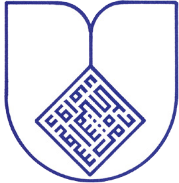 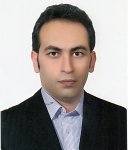 محمدامین طباطبایی فردانشیار ژنتیک پزشکیگروه ژنتیک و بیولوژی مولکولی، دانشکده پزشکیمرکز تحقیقات بیماری‌های ارثی کودکانپژوهشکده پیشگیری اولیه از بیماری‌های غیرواگیردانشگاه علوم پزشکی اصفهانMohammad Amin TabatabaiefarAssociate Professor of Medical GeneticsDepartment of Genetics and Molecular Biology, School of MedicinePediatric Inherited Diseases Research CenterResearch Institute for Primordial Prevention of Non-communicable DiseaseIsfahan University of Medical Sciencesتحصيلات:بهمن1383- مرداد 1389         دکتری تخصصی ژنتیک پزشکی  * دانشگاه علوم پزشکی تهران، دانشکده پزشکی،  گروه ژنتیک پزشکی* دوره تکميلی يک ساله در کشور بلژيک در گروه ژنتيک دانشگاه انتورپ (88-87)          معدل:			 18	عنوان رساله:      تجزيه و تحليل پيوستگی ژنتيکی جهت شناسايی لوکوس های عامل ناشنوايی غير نشانگانی مغلوب اتوزومی در خانواده های ايرانیاساتيد راهنما:  دکتر محمد رضا نوری دلويی و دکتر مرتضی هاشم زاده چالشتری و با مشاوره دکتر گی وان کمپنمره رساله: 		20	مهر1380- مرداد 1383    کارشناسی ارشد ژنتیک انسانیدانشگاه علوم پزشکی تهران، دانشکده پزشکی، گروه ژنتیک پزشکی                                                                                                                                                 معدل:                   76/18عنوان پايان نامه:       بررسی ارتباط پلي مورفيسم ژن CD4 با بیماری ویتیلیگو در جمعیت ایرانیاستاد راهنما:            دکتر مهدی زمانینمره پایان نامه:         50/19                             مهر 1376- بهمن 1379     کارشناسی زیست شناسی علوم جانوریدانشگاه علوم کشاورزی و منابع طبیعی گرگان، گروه زیست شناسی                معدل :                  04/18         تچارب حرفه ای* عضو هیأت علمی گروه ژنتيک پزشکی دانشگاه علوم پزشکی جندی شاپور اهواز از 16 اسفند 1389 تا کنون* عضو هیأت علمی گروه ژنتيک دانشگاه علوم پزشکی اصفهان از مرداد 93 تا کنون* مسؤول فنی بخش ژنتيک آزمايشگاه پاتولوژی و ژنتيک اريترون، از 97 تا ارديبهشت 1400* مسؤول آزمايشگاه ژنتيک پزشکی اريتروژن، از ارديبهشت 1400 تا کنون* مسؤول هسته فن آور هدف ژن مستقر در مرکز رشد (مرکز سلامت ديجيتال)، دانشگاه علوم پزشکی اصفهانسابقه تدریس* تدريس بيش از 250 واحد درسی شامل بيش از 20 عنوان درس: اخلاق پزشکی، مهندسی ژنتيک، تازه های ژنتيک، اپيدميولوژی مولکولی، اساس مولکولی بيماری ها، روش های مولکولی تشخيص بيماری ها، ايمونوژنتيک، ژنتيک جمعيت، ژنتيک پزشکی ، ژنتيک انسانی، ژنتيک پزشکی پيشرفته، سيتوژنتيک، سيتوژنتيک پيشرفته، ژنتيک بيوشيميایی،  سيتوژنتيک مولکولی پيشرفته، تغذيه سلولی و مولکولی، بيولوژی سلولی و مولکولی، ژنتيک سرطان پيشرفته، اصول استاندارد سازی،  ایمنو بیوشیمی و روشهای آنالیز، در مقاطع کارشناسی ارشد و دکترای تخصصی و دروس بيولوژی سلولی مولکولی، ژنتيک عمومی، بيماری های ارثی در مقطع کارشناسی، و ژنتيک پزشکی در مقاطع پزشکی و دندانپزشکی عمومی* برگزاری و تدريس کارگاه های بيوانفورماتيک با عنوان محاسبات در روش پيوستگی ژنتيکی* برگزاری و تدريس کارگاههای نسل نوين توالی يابی، کاربرد و آناليز* تدريس دروس زبان تخصصی تهیه مواد آموزشی *تدريس مباحثی از مشاوره ژنتيک تهیه شده توسط وزارت بهداشت به صورت لوح فشرده چند رسانه ای مشاوره ژنتيک*کارگاه آموزشی بيو انفورماتيک: تدريس و کمک به تهيه کتاب:کاربرد های بيوانفورماتيک در علم ژنوميک  (فصل نقشه برداری ژنتيکی) . منتشر شده توسط  مؤسسه مارس*CD مجموعه سخنرانی های ژنتيک جهت تدريسافتخارات و جوایز * دريافت تقديرنامه از سوی معاون درمان دانشگاه علوم پزشکی اصفهان بابت همکاری ها با معاونت درمان، بهار 99و بهار 1400* دريافت تقديرنامه از سوی معاون بهداشتی دانشگاه علوم پزشکی اصفهان بدليل همکاری زمستان 1400* دريافت تقديرنامه از سوی معاون بهداشتی وزارت بهداشت، درمان و آموزش پزشکی به دليل مشارکت در محتوای آموزشی برنامه مشاوره ژنتيک کشوری سال 95 *رتبه 3 در ششمين جشنواره آموزشی شهيد مطهری در حيطه تدوين و بازنگری برنامه های آموزشی سال 91*رتبه 6 پژوهشی در ميان 600 عضو هيأت علمی دانشگاه علوم پزشکی جندی شاپور اهواز- سال 91* دريافت تقديرنامه ها از سوی رياست  محترم مرکز بيماری های غيرواگير وزارت بهداشت به دليل همکاری در طرح ها- در سالهای 1390 تا 1399* انتخاب شده به عنوان دانشجوی برتر مقطع Ph.D دانشکده پزشکی دانشگاه علوم پرشکی تهران در سال تحصيلی 1388-1389* انتخاب شده به عنوان پژوهشگر برگزيده گروه ژنتيک در مقطع Ph.D در اسفند ماه 88*رتبه دوم کشوری آزمون ورودی Ph.D ژنتيک پزشکی سال 83*رتبه چهارم المپياد کشوری دانشجويی در زيست شناسی سال 80* دانشجوی نمونه دانشگاه علوم کشاورزی و منابع طبيعی گرگان در مقطع کارشناسی- 1379* کشف يک لوکوس ژنتيکی جديد در ناشنوايی غيرسندرمی مغلوب اتوزومی به نام DFNB93   (مصوب کميته نامگذاری بين المللی HUGO) در آوريل 2010 و همکاری در يافت ژن مربوطه با عنوان  CABP2در 2012* دريافت گرنت از سوی بنياد ژنتيک اروپا  (ESGM) جهت شرکت در دوره ژنتيک پزشکی ، بولونيا، ايتاليا، 2007* نمره ممتاز پايان نامه کارشناسی ارشد با عنوان " بررسی ارتباط چندشکلی های ژن CD4 در جمعيت ايرانی، مرداد 1383* دانشجوی ممتاز مقطع کارشناسی ارشد ژنتيک انسانی دانشگاه علوم پزشکی تهران  با معدل 76/18، 1383*دريافت تشويق نامه به دليل شرکت فعال در کميته سازماندهی اولين کنگره بين المللی ژنتيک سرطان از سوی دبير کنگره سرکار دکتر پروين مهدی پور، 1382*دانشجوی نمونه دانشگاه علوم کشاورزی و منابع طبيعی گرگان- 1380طرح های پژوهشی و پايان نامه ها مقالات منتشر شده  در مجلات ISI Joz Abbasalian Z, Khanahmad H, Tabatabaiefar MA. Bisulfite Treatment of CG-Rich Track of Trinucleotide Repeat Expansion Disorder: Make the Sequence Less CG Rich. Adv Biomed Res. 2021 Dec 25;10:46. Arani AA, Sehhati M, Tabatabaiefar MA. Predicting deleterious missense genetic variants via integrative supervised nonnegative matrix tri-factorization. Sci Rep. 2021 Dec 9;11(1):23747.  Abdollahi Z, Tabatabaiefar MA, Noruzi M, Miar P, Kazemi M, Naimi A, Emami MH, Zeinalian M. A Simplified Protocol for Microsatellite Instability Evaluation in Iranian Patients at Risk for Lynch Syndrome. Lab Med. 2021 Oct 6:lmab064. Sajjadi RS, Modarressi MH, Akbarian F, Tabatabaiefar MA. A Computational  Framework to Infer Prostate Cancer-Associated Long Noncoding RNAs and Analyses for Identifying a Competing Endogenous RNA Network. Genet Test Mol Biomarkers. 2021 Sep;25(9):582-589. doi: 10.1089/gtmb.2021.0053. Sajjadi RS, Modarressi MH, Tabatabaiefar MA. JPX and LINC00641 ncRNAs expression in prostate tissue: a case-control study.  Res Pharm Sci. 2021 Aug 19;16(5):493-504. Nasrniya S, Miar P, Narrei S, Sepehrnejad M, Nilforoush MH, Abtahi H, Tabatabaiefar MA. Whole-Exome Sequencing Identifies a Recurrent Small In-Frame Deletion in MYO15A Causing Autosomal Recessive Nonsyndromic Hearing Loss in 3 Iranian Pedigrees. Lab Med. 2022 Mar 7;53(2):111-122. Arani AA, Sehhati M, Tabatabaiefar MA. Genetic variant effect prediction by supervised nonnegative matrix tri-factorization. Mol Omics. 2021 Oct 11;17(5):740-751. Norouzi M, Shafiei M, Abdollahi Z, Miar P, Galehdari H, Emami MH, Zeinalian M, Tabatabaiefar MA. WRN Germline Mutation Is the Likely Inherited Etiology of Various Cancer Types in One Iranian Family. Front Oncol. 2021 Jun 7;11:648649. Nodehi HM, Tabatabaiefar MA, Sehhati M. Selection of Optimal Bioinformatic Tools and Proper Reference for Reducing the Alignment Error in Targeted Sequencing Data. J Med Signals Sens. 2021 Jan 30;11(1):37-44. dKhorrami M, Tabatabaiefar MA, Khorram E, Yaghini O, Rezaei M, Hejazifar A, Riahinezhad M, Kheirollahi M. Homozygous TFG gene variants expanding the mutational and clinical spectrum of hereditary spastic paraplegia 57 and a review of literature. Journal of Human Genetics. 2021 Mar 25:1-9.Shahhoseini M, Molavi N, Tabatabaiefar MA, Sehhati M. Implementation and Optimization of Annotation and Interpretation Step of Next-Generation Sequencing Data for Non-Syndromic Autosomal Recessive Hearing Loss. Journal of Health and Biomedical Informatics. 2021 Mar 10;7(4):435-44.Miar P, Narrei S, Tabatabaiefar MA, Pourreza MR, Hashemzadeh-Chaleshtori M, Emami MH, Zeinalian M. A Novel Stop-Gain Mutation in MSH2 Gene Among a Persian Family Fulfilling Classic Amsterdam Criteria for Lynch Syndrome.Pourahmadiyan A, Alipour P, Golchin N, Tabatabaiefar MA. Next-generation sequencing reveals a novel pathogenic variant in the ATM gene. International Journal of Neuroscience. 2021 Jan 22:1-5.Sobhani M, Tabatabaiefar MA, Ghafouri-Fard S, Rajab A, Hojjat A, Kajbafzadeh AM, Noori-Daloii MR. Clinical and genetic analysis of two wolfram syndrome families with high occurrence of wolfram syndrome and diabetes type II: a case report. BMC Med Genet. 2020 Jan 14;21(1):13. doi: 10.1186/s12881-020-0950-4. Koohiyan M, Reiisi S, Azadegan-Dehkordi F, Salehi M, Abtahi H, Hashemzadeh-Chaleshtori M, Noori-Daloii MR, Tabatabaiefar MA Screening of 10 DFNB Loci Causing Autosomal Recessive Non-Syndromic Hearing Loss in Two Iranian Populations Negative for GJB2 Mutations. Iran J Public Health. 2019  Sep;48(9):1704-1713.Sayyari M, Salehzadeh A, Tabatabaiefar MA, Abbasi A. Genetic polymorphisms of Y-chromosome short tandem repeats (Y-STRs) in a male population from Golestan province, Iran.  Mol Biol Res Commun, 2020, 11-16Ahmadi Shadmehri A, Darbouy M, Tabatabaiefar MA, Tavakkoly Bazzaz J.  A 15; 15 Translocation in a couple with Repeated Abortions: Case report. Int J Res Applied Basic Med Sci 2020 6 (1): 14-17Sadeghian L, Tabatabaiefar MA, Chaleshtori MH. Genetic linkage analysis of DFNB22 in families with autosomal recessive non-syndromic hearing loss in Khuzestan province.  J Shahrekord Uni oMed Sci 2020 21 (5), 200-203Sobhani M, Tahmasbi P, Nasiri F, Rahnama M, Karimi-Nejad R, Tabatabaiefar MA. A Patient with Trisomy 4p and Monosomy 10q. Arch Iran Med. 2019 Jul 1;22(7):414-417.Mohammadi A, Eskandari A, Sarmadi A, Rahimi M, Iraj B, Hashemipour M, Chaleshtori MH, Tabatabaiefar MA. Genetic Study of Hepatocyte Nuclear Factor 1 Alpha Variants in Development of Early-Onset Diabetes Type 2 and Maturity-Onset Diabetes of the Young 3 in Iran. Adv Biomed Res. 2019 Sep 23;8:55. doi: 10.4103/abr.abr_54_19. Koohiyan M, Noori-Daloii MR, Hashemzadeh-Chaleshtori M, Salehi M, Abtahi H, Tabatabaiefar MA. A Novel Pathogenic Variant in the CABP2 Gene Causes Severe Nonsyndromic Hearing Loss in a Consanguineous Iranian Family. Audiol Neurootol. 2019;24(5):258-263. doi: 10.1159/000502251. Epub 2019 Oct 29.Mohammadi Z, Karamzadeh A, Tabatabaiefar MA, Khanahmad H, Shariati L.Evidence for expression of promoterless GFP cassette: Is GFP an ideal reporter gene in biotechnology science? Res Pharm Sci. 2019 Aug;14(4):351-358. doi: 10.4103/1735-5362.263559.Tabatabaiefar MA, Sajjadi RS, Narrei S. Epigenetics and Common Non communicable Disease. Adv Exp Med Biol. 2019;1121:7-20. doi: 10.1007/978-3-030-10616-4_2Sobhani M, Tabatabaiefar MA,  Ghafouri-Fard  S, Rajab  A, Mozafarpour S, Nasrniya S, Kajbafzadeh A, Noori-Daloii Noori-Daloii MR. Clinical and molecular assessment of 13 Iranian families with Wolfram syndrome. Endocrine. 2019 Jul 16, 1-7 doi: 10.1007/s12020-019-02004-w  Pourreza MR, Sobhani M, Rahimi A, Aramideh M, Kajbafzadeh AM, Noori-Daloii MR, Tabatabaiefar MA. Homozygosity mapping and direct sequencing identify a novel pathogenic variant in the CISD2 gene in an Iranian Wolfram syndrome family.Acta Diabetol. 2019 Jul 15. doi: 10.1007/s00592-019-01381-y. Pourahmadiyan A, Alipour P, Fattahi N, Kasiri M, Rezaeian F, Taghipour-Sheshdeh A, Mohammadi-Asl J, Tabatabaiefar MA, Hashemzadeh Chaleshtori M. A pathogenic variant in SLC26A4 is associated with Pendred syndrome in a consanguineous Iranian family. Int J Audiol. 2019 Jun 12:1-7. doi: 10.1080/14992027.2019.1619945Sadeghian L, Tabatabaiefar MA, Fattahi N, Pourreza MR, Tahmasebi P, Alavi Z, Hashemzadeh Chaleshtori M. Next-generation sequencing reveals a novel pathological mutation in the TMC1 gene causing autosomal recessive non-syndromic hearing loss in an Iranian kindred. Int J Pediatr Otorhinolaryngol. 2019 May 21;124:99-105. doi: 10.1016/j.ijporl.2019.05.023. [Epub ahead of print]Zarepour N, Koohiyan M, Taghipour-Sheshdeh A, Nemati-Zargaran F, Saki N, Mohammadi-Asl J, Tabatabaiefar MA, Hashemzadeh-Chaleshtori M. Identification and Clinical Implications of a Novel MYO15A Variant in a Consanguineous Iranian Family by Targeted Exome Sequencing. Audiol Neurootol. 2019;24(1):25-31Sayyari M, Salehzadeh A, Tabatabaiefar MA, Abbasi A. Profiling of 17 Y-STR loci in Mazandaran and Gilan provinces of Iran. Turk J Med Sci. 2019 Mar 21;49(2). doi: 10.3906/sag-1808-179. Shariati L, Modarressi MH, Tabatabaiefar MA, Kouhpayeh S, Hejazi Z, Shahbazi M, Sabzehei F, Salehi M, Khanahmad H. Engineered zinc-finger nuclease to generate site-directed modification in the KLF1 gene for fetal hemoglobin induction. J Cell Biochem. 2018 Dec 16. doi: 10.1002/jcb.28130.Azadegan-Dehkordi F, Bahrami T, Shirzad M, Karbasi G, Yazdanpanahi N, Farrokhi E, Koohiyan M, Tabatabaiefar MA, Hashemzadeh-Chaleshtori M. Mutations in GJB2 as Major Causes of Autosomal Recessive Non-Syndromic Hearing Loss: First Report of c.299-300delAT Mutation in Kurdish Population of Iran. J Audiol Otol. 2019 Jan;23(1):20-26. Pourreza MR, Mohammadi H, Sadeghian L, Asgharzadeh S, Sehhati M, Tabatabaiefar MA. Applying Two Different Bioinformatic Approaches to Discover Novel Genes Associated with Hereditary Hearing Loss via Whole-Exome Sequencing: ENDEAVOUR and HomozygosityMapper. Adv Biomed Res. 2018 Oct 31;7:141. doi: 10.4103/abr.abr_80_18. Jalilian N, Tabatabaiefar MA, Yazdanpanah M, Darabi E, Bahrami T, Zekri A, Noori-Daloii MR. A Comprehensive Genetic and Clinical Evaluation of Waardenburg Syndrome Type II in a Set of Iranian Patients. Int J Mol Cell Med. 2018 Winter;7(1):17-23.Shadmehri AA, Fattahi N, Pourreza MR, Koohiyan M, Zarifi S, Darbouy M, Sharifi R, Tavakkoly Bazzaz J, Tabatabaiefar MA. Molecular genetic study of glutaric aciduria, type I: Identification of a novel mutation. J Cell Biochem. 2018 Sep 11.Azadegan-Dehkordi F, Ahmadi R, Bahrami T, Yazdanpanahi N, Farrokhi E, Tabatabaiefar MA, Hashemzadeh-Chaleshtori M. A novel variant of SLC26A4 and first report of the c.716T>A variant in Iranian pedigrees with non-syndromic sensorineural hearing loss. Am J Otolaryngol. 2018 Nov - Dec;39(6):719-725.Taghipour-Sheshdeh A, Nemati-Zargaran F, Zarepour N, Tahmasebi P, Saki N, Tabatabaiefar MA, Mohammadi-Asl J, Hashemzadeh-Chaleshtori M. A novel pathogenic variant in the MARVELD2 gene causes autosomal recessive non-syndromic hearing loss in an Iranian family. Genomics. 2018 May 9.Asgharzade S, Tabatabaiefar MA, Mohammadi-Asl J, Chaleshtori MH. A novel missense mutation in GIPC3 causes sensorineural hearing loss in an Iranian family revealed by targeted next-generation sequencing. Int J Pediatr Otorhinolaryngol. 2018 May;108:8-11Asemani S, Montazeri V, Baradaran B, Tabatabiefar MA, Pirouzpanah S. The Effects of Berberis Vulgaris Juice on Insulin  Indices in Women with Benign Breast Disease: A Randomized Controlled Clinical Trial. Iran J Pharm Res 17 (Suppl),  110Moridnia A, Tabatabaiefar MA, Zeinalian M, Minakari M, Kheirollahi M, Moghaddam NA. Novel Variants and Copy Number Variation in CDH1 Gene in Iranian Patients with Sporadic Diffuse Gastric Cancer. J Gastrointest Cancer. 2018 Mar 26. doi: 10.1007/s12029-018-0082-7.Koohiyan M, Hashemzadeh-Chaleshtori M, Salehi M, Abtahi H, Reiisi S, Pourreza MR, Noori-Daloii MR, Tabatabaiefar MA. GJB2 mutations causing autosomal recessive non-syndromic hearing loss (ARNSHL) in two Iranian populations: Report of two novel variants. Int J Pediatr Otorhinolaryngol. 2018 Apr;107:121-126.Tabatabaiefar MA, Pourreza MR, Tahmasebi P, Saki N, Hashemzadeh Chaleshtori M, Salehi R, Mohammadi-Asl J. A Novel Pathologic Variant in OTOF in an Iranian Family Segregating Hereditary Hearing Loss. Otolaryngol Head Neck Surg. 2018 Jun;158(6):1084-1092Darzi L, Boshtam M, Shariati L, Kouhpayeh S, Gheibi A, Mirian M, Rahimmanesh I, Khanahmad H, Tabatabaiefar MA. The silencing effect of miR-30a on ITGA4 gene expression in vitro: an approach for gene therapy. Res Pharm Sci. 2017 Dec;12(6):456-464.Rostami S, Farajzadeh Sheikh A, Shoja S, Farahani A, Tabatabaiefar MA, Jolodar A, Sheikhi R. Investigating of four main carbapenem-resistance mechanisms in high-level carbapenem resistant Pseudomonas aeruginosa isolated from burn patients. J Chin Med Assoc. 2018 Feb;81(2):127-132. doi: 10.1016/j.jcma.2017.08.016.Modares Sadeghi M, Shariati L, Hejazi Z, Shahbazi M, Tabatabaiefar MA, Khanahmad H. Inducing indel mutation in the SOX6 gene by zinc finger nuclease for gamma reactivation: An approach towards gene therapy of beta thalassemia. J Cell Biochem. 2018 Mar;119(3):2512-2519.Tabatabaiefar MA, Alipour P, Pourahmadiyan A, Fattahi N, Shariati L, Golchin N, Mohammadi-Asl J. A novel pathogenic variant in an Iranian Ataxia telangiectasia family revealed by next-generation sequencing followed by in silico analysis. J Neurol Sci. 2017 Aug 15;379:212-216.Jalilian N, Tabatabaiefar MA, Bahrami T, Karbasi G, Bahramian MH, Salimpoor A, Noori-Daloii MR. A Novel Pathogenic Variant in the MITF Gene Segregating with a Unique Spectrum of Ocular Findings in an Extended Iranian Waardenburg Syndrome Kindred. Mol Syndromol. 2017 Jun;8(4):195-200. Soltani M, Tabatabaiefar MA, Mohsenifar Z, Pourreza MR, Moridnia A, Shariati L, Razavi SM. Genetic study of the BRAF gene reveals a new variants and high frequency of the V600E mutation among Iranian ameloblastoma patients. J Oral Pathol Med. 2017 Jun 26. doi: 10.1111/jop.12610. [Epub ahead of print]Mohammadi-Asl J, Pourreza MR, Mohammadi A, Eskandari A, Mozafar-Jalali S, Tabatabaiefar MA. A novel pathogenic variant in the FZD6 gene causes recessive nail dysplasia in a large Iranian kindred. J Dermatol Sci. 2017 May 13. pii: S0923-1811(17)30084-1. Asgharzade S, Reiisi S, Tabatabaiefar MA, Chaleshtori MH. Screening of Myo7A Mutations in Iranian Patients with Autosomal Recessive Hearing Loss from West of Iran. Iran J Public Health. 2017 Jan;46(1):76-82.Jalilian N, Tabatabaiefar MA, Alimadadi H, Noori-Daloii MR. SOX10 mutation causes Waardenburg syndrome associated with distinctive phenotypic features in an Iranian family: A clue for phenotype-directed genetic analysis. Int J Pediatr Otorhinolaryngol. 2017 May;96:122-126. Ghasemikhah R, Tabatabaiefar MA, Shariatzadeh SA, Shahbazi A, Hazratian T. A PCR-Based Molecular Detection of Strongyloides stercoralisin Human Stool Samples from Tabriz City, Iran. Sci Pharm. 2017 Mar 27;85(2). Saffari-Chaleshtori J, Tabatabaiefar MA, Ghasemi-Dehkordi P, Farrokhi E,  Moradi MT, , Hashemzadeh-Chaleshtori M. The lack of correlation between TP53 mutations and gastric cancer: A report from a province of Iran. Genetika 03/2017; 49 (1):235-246.Shariati L, Khanahmad H, Salehi M, Hejazi Z, Rahimmanesh I, Tabatabaiefar MA, Modarressi MH. Genetic disruption of the KLF1 gene to overexpress the γ-globin gene using the CRISPR/Cas9 system. J Gene Med. 2016 Oct;18(10):294-301.Asgarzadeh S, Chaleshtori MH,, Tabatabaiefar MA, Reisi S, Modarressi MH. Mutation in second exon of MYO15A gene cause of nonsyndromic hearing loss and its association in the Arab population in Iran. Genetika,2016; 48: 2587-596.Fathi N, Mohammadi R, Tabatabaiefar MA, Ghahri M, Sadrossadati SZ. Sequence-identification of Candida species isolated from candidemia. Adv Biomed Res. 2016 Sep 26;5:150.Reiisi S, Tabatabaiefar MA, Sanati MH, Chaleshtori MH. Screening of DFNB3 in Iranian families with autosomal recessive non-syndromic hearing loss reveals a novel pathogenic mutation in the MyTh4 domain of the MYO15A gene in a linked family.Iran J Basic Med Sci. 2016 Jul;19(7):772-8.Shoja S, Moosavian M, Rostami S, Abbasi F, Tabatabaiefar MA, Peymani A. Characterization of Oxacillinase and Metallo-β-Lactamas Genes and Molecular Typing of Clinical Isolates of Acinetobacter baumannii in Ahvaz, South-West of Iran. Jundishapur J Microbiol. 2016 Feb 13;9(5):e32388. Shariati L, Validi M, Hasheminia AM, Ghasemikhah R, Kianpour F, Karimi A, Nafisi MR, Tabatabaiefar MA. Staphylococcus  aureus Isolates Carrying Panton-Valentine Leucocidin Genes: Their Frequency, Antimicrobial Patterns, and association With Infectious Disease in Shahrekord City, Southwest Iran. Jundishapur J Microbiol. 2016 Jan 2;9(1):e28291.Shariati L, Modaress M, Khanahmad H, Hejazi Z, Tabatabaiefar MA, Salehi M, Modarressi MH.  Comparison of different methods for erythroid differentiation in the K562 cell line. Biotechnol Lett. 2016 Aug;38(8):1243-50. Pourzadegan F, Shariati L, Taghizadeh R, Khanahmad H, Mohammadi Z, Tabatabaiefar MA. Using intron splicing trick for preferential gene expression in transduced cells: an approach for suicide gene therapy. Cancer Gene Ther. 2016 Jan;23(1):7-12. Khosravi A, Javan B, Tabatabaiefar MA, Ebadi H, Fathi D, Shahbazi M. Association of interleukin-1 gene cluster polymorphisms and haplotypes with multiple sclerosis in an Iranian population. J Neuroimmunol. 2015 Nov 15;288:114-9.Azadegan-Dehkordi F, Bagheri N, Shirzad M, Sanei MH, Hashemzadeh-Chaleshtori M, Rafieian-Kopaei M, Tabatabaiefar MA, Shirzad H. Correlation Between Mucosal IL-6 mRNA Expression Level and Virulence Factors of Helicobacter pylori in Iranian Adult Patients With Chronic Gastritis. Jundishapur J Microbiol. 2015 Aug 29;8(8):e21701. Jalilian N, Tabatabaiefar MA, Farhadi M, Bahrami T, Noori-Daloii MR. A novel mutation in the PAX3 gene causes  Waardenburg syndrome type I in an Iranian family. Int J Pediatr Otorhinolaryngol. 2015 Oct;79(10):1736-40. Jalilian N, Tabatabaiefar MA, Farhadi M, Bahrami T, Emamdjomeh H, Noori-Daloii MR. Molecular and clinical  characterization of Waardenburg syndrome type I in an Iranian cohort with two novel PAX3 mutations. Gene. 2015 Dec 15; 574(2):302-7. Farrokhi E, Samani KG, Chaleshtori MH, Tabatabaiefar MA. Effect of Oxidized Low Density Lipoprotein on the Expression of Runx2 and SPARC Genes in Vascular Smooth Muscle Cells. Iran Biomed J. 2015;19(3):160-4.Mohammadi Z, Shariati L, Khanahmad H, Kolahdouz M, Kianpoor F, Ghanbari JA, Hejazi Z, Salehi M, Nikpour P, Tabatabaiefar MA. A Lentiviral Vector Expressing Desired Gene Only in Transduced Cells: An Approach for Suicide Gene  Therapy. Mol Biotechnol. 2015 Sep;57(9):793-800. Asl JM, Almasi S, Tabatabaiefar MA. High frequency of BRAF proto-oncogene hot spot mutation V600E in cohort of colorectal cancer patients from Ahvaz City, southwest Iran. Pak J Biol Sci. 2014 Apr;17(4):565-9.Farajzadeh Sheikh A, Rostami S, Jolodar A, Tabatabaiefar MA, Khorvash F, Saki A, Shoja S, Sheikhi R. Detection of Metallo-Beta Lactamases Among Carbapenem-Resistant Pseudomonas aeruginosa. Jundishapur J Microbiol. 2014 ov;7(11):e12289. Moosavian M, Shoja S, Nashibi R, Ebrahimi N, Tabatabaiefar MA, Rostami S, Peymani A. Post Neurosurgical Meningitis due to Colistin Heteroresistant  Acinetobacter baumannii. Jundishapur J Microbiol. 2014 Oct;7(10):e12287.Reiisi S, Sanati MH, Tabatabaiefar MA, Ahmadian S, Reiisi S, Parchami S, Porjafari H, Shahi H, Shavarzi A,  Hashemzade Chaleshtori M. The Study of SLC26A4 Gene Causing Autosomal Recessive Hearing Loss by Linkage Analysis in a Cohort of Iranian Populations. Int J Mol Cell Med. 2014 Summer;3(3):176-82.Yazdanpanahi N, Tabatabaiefar MA, Bagheri N, Azadegan Dehkordi F, Farrokhi E, Hashemzadeh Chaleshtori M.The role and spectrum of SLC26A4 mutations in Iranian patients with autosomal recessive hereditary deafness. Int J Audiol. 2015 Feb;54(2):124-30. Sobhani M, Tabatabaiefar MA, Rajab A, Kajbafzadeh AM, Noori-Daloii MR. Significant expressivity of Wolfram syndrome: phenotypic assessment of two known and one novel mutation in the WFS1 gene in three Iranian families. Mol Biol Rep. 2014 Nov;41(11):7499-505. Masbi MH, Mohammadiasl J, Galehdari H, Ahmadzadeh A, Tabatabaiefar MA, Golchin N, Haghpanah V, Rahim F. Characterization of Wild-Type and Mutated RET Proto- Oncogene Associated with Familial Medullary Thyroid Cancer. Asian Pac J Cancer Prev. 2014;15(5):2027-33.Reiisi S, M Hashemzade-chaleshtori M, Reisi S, Shahi H, Parchami S, Tabatabaiefar MA, Minuchehr Z. Protein structure prediction of human connexin 30 and its mutations in hearing system. Journal of Biology and Today's World. 2014; 3 (5):109-112Mortezae FT, Tabatabaiefar MA, Chaleshtori MH, Miraj S. Lack of Association between ESR1 and CYP1A1 Gene Polymorphisms and Susceptibility to Uterine Leiomyoma in A Cohort of Iranian Women. Cell J. 2013 Jun 1;16(2). pii: CellJ.2014.16(2).15Ahmadvand M, Noruzinia M, Dehghani Fard A, Montazer Zohour M, Tabatabaiefar MA, Soleimani M, Kaviani S, Abroun S, Beiranvand S, Saki N. The Role of Epigenetics in the Induction of Fetal Hemoglobin: A Combination Therapy Approach. Int J Hematol Oncol  Stem Cell Res 2014;8(1): 9-14.Mohammadi Asl J, Almasi S, Tabatabaiefar MA. High frequency of BRAF proto-oncogene hot spot mutation V600E in cohort of colorectal cancer patients fromAhvaz city, Southwest Iran. Pak J Biol Sci, 2014;17 (4):565-569 DOI: 10.3923/pjbs.2013.Shoja S, Moosavian M, Peymani A, Tabatabaiefar MA, Rostami S, Ebrahimi N. Genotyping of carbapenem resistant Acinetobacter baumannii isolated from tracheal tube discharge of hospitalized patients in intensive care units, Ahvaz, Iran. Iran J Microbiol 2013;5(4): 315-322. Yazdanpanahi N, Tabatabaiefar MA, Farrokhi E, Abdian N, Bagheri N, Shahbazi S, Noormohammadi Z, Chaleshtori MH. Compound Heterozygosity for Two Novel SLC26A4 Mutations in a Large Iranian Pedigree with Pendred Syndrome. Clin Exp Otorhinolaryngol. 2013 Dec;6(4):201-8. doi: 10.3342/ceo.2013.6.4.201. Mohammadi Asl J, Tabatabaiefar MA, Galehdari H, Riahi K, Masbi MH, Zargar Shoshtari Z, Rahim F. UGT1A1 gene mutation due to Crigler-Najjar syndrome in Iranian patients: identification of a novel mutation. Biomed Res Int. 2013;2013:342371. doi: 10.1155/2013/342371. Taghizadeh SH, Kazeminezhad SR, Sefidgar SA, Yazdanpanahi N, Tabatabaiefar MA, Yousefi A, Lesani SM, Abolhasani M, Chaleshtori MH.Investigation of LRTOMT gene (locus DFNB63) mutations in Iranian patients with autosomal recessive nonsyndromic hearing loss. JMCM. 2013, 2 (5): 41-45.Shekouhi S, Baghbani F, Hasanzadeh M, Hamzeloie T, Abbaszadegan MR, Saghafi N, Raoofian,  R,  Zavar-Reza J, Ahmadzadeh S, Tabatabaiefar MA, Mojarrad M. Identification of Xq22.1-23 as a region linked with hereditary recurrent spontaneous abortion in a family. Iran J Reprod Med 2013; 11(8): 659-664. Dehkordi FA, Rashki A, Bagheri N, Chaleshtori MH, Memarzadeh E, Salehi A, Ghatreh H, Zandi F, Yazdanpanahi N, Tabatabaiefar MA, Chaleshtori MH. Study of VSX1 mutations in patients with keratoconus in southwest Iran using PCR-single-strand conformation polymorphism/heteroduplex analysis and sequencing method. Acta Cytol. 2013;57(6):646-51. doi: 10.1159/000353297. Hajilooi M, Sardarian K, Dadmanesh M, Matini M, Lotfi P, Bazmani A, Tabatabaiefar MA, Arababadi MK, Momeni M. Is the IL-10 -819 polymorphism associated with visceral leishmaniasis? Inflammation. 2013 Dec;36(6):1513-8. doi: 10.1007/s10753-013-9693-0.Alami FM, Samaei NM, Ahmadi M, Tabarraei A, Khosravi A, Tabatabaiefar MA, Javid N. Association of Transcription Factor 7-Like 2 (TCF7L2) Gene Haplotypes with the Risk of Type 2 Diabetes Mellitus in Iran. Advances Biol Res, 2013;7(5): 145-150.Sobhani M, Tabatabaiefar MA, Rajab A, Kajbafzadeh AM, Noori-Daloii MR.Molecular characterization of WFS1 in an Iranian family with Wolfram syndrome reveals a novel frameshift mutation associated with early symptoms. Gene. 2013 Oct 10;528(2):309-13. doi: 10.1016/j.gene.2013.06.040. Davoudi-Dehaghani E, Zeinali S, Mahdieh N, Shirkavand A, Bagherian H, Tabatabaiefar MA. A transversion mutation in non-coding exon 3 of the TMC1 gene in two ethnically related Iranian deaf families from different geographical regions; evidence for founder effect. Int J Pediatr Otorhinolaryngol. 2013 May;77(5):821-826. doi: 10.1016/j.ijporl.2013.02.021. Schrauwen I, Helfmann S, Inagaki A, Predoehl F, Tabatabaiefar MA, Picher MM, Sommen M, Seco CZ, Oostrik J, Kremer H, Dheedene A, Claes C, Fransen E, Chaleshtori MH, Coucke P, Lee A, Moser T, Van Camp G: A mutation in cabp2, expressed in cochlear hair cells, causes autosomal-recessive hearing impairment. Am J Hum Genet. 2012 Oct 5;91(4):636-45. Alami FM, Ahmadi M, Bazrafshan H, Tabarraei A, Khosravi A, Tabatabaiefar MA, Samaei NM. Association of the TCF7L2 rs12255372 (G/T) variant with type 2 diabetes mellitus in an Iranian population. Genet Mol Biol. 2012 Apr;35(2):413-7.De Keulenaer S, Hellemans J, Lefever S, Renard JP, De Schrijver J, Van de Voorde H, Tabatabaiefar MA, Van Nieuwerburgh F, Flamez D, Pattyn F, Scharlaken B, Deforce D, Bekaert S, Van Criekinge W, Vandesompele J, Van Camp G, Coucke P. Molecular diagnostics for congenital hearing loss including 15 deafness genes using a next generation sequencing platform. BMC Med Genomics. 2012 May 18;5:17. doi: 10.1186/1755-8794-5-17.Yazdanpanahi N, Chaleshtori MH, Tabatabaiefar MA, Noormohammadi Z, Farrokhi E, Najmabadi H, Shahbazi S, Hosseinipour A. Two novel SLC26A4 mutations in Iranian families with autosomal recessive hearing loss. Int J Pediatr Otorhinolaryngol. 2012 Jun;76(6):845-50. Zakariaei Z, Taslimi S, Tabatabaiefar MA, Arghand Dargahi M. Bilateral dislocation of temporomandibular joint induced by haloperidol following suicide attempt: a case report. Acta Med Iran. 2012;50(3):213-5.Alizadeh F, Tabatabaiefar MA, Ghadiri M, Yekaninejad MS, Jalilian N, Noori-Daloii MR.  Association of P1635 and P1655 polymorphisms in dysbindin (DTNBP1) gene with schizophrenia. Acta Neuropsychiatrica 2012Jun; 24(3): 155-159: doi: DOI: 10.1111/j.1601-5215.2011.00598.xMeshkani R, Saberi H, MohammadTaghvaei N, Tabatabaiefar MA. Estrogen receptor alpha gene polymorphisms are associated with type 2 diabetes and fasting glucose in male subjects. Mol Cell Biochem. 2012 Jan;359(1-2):225-33.Montazer Zohour M, Tabatabaiefar MA, Dehkordi FA, Farrokhi E, Akbari MT, Chaleshtori MH. Large-scale screening of mitochondrial DNA mutations among Iranian patients with prelingual nonsyndromic hearing impairment. Genet Test Mol Biomarkers. 2012 Apr;16(4):271-8. Kalhor H, Shariati L, Validi M, Tabatabaiefar MA, Nafisi MR.  Comparison of Agar screen and duplex-PCR methods in determination of methicillin-resistant Staphylococcus aureus (MRSA) strains isolated from nasal carriage. African J Microbiol Res, 2012; 6 (16):3722-3726 doi:DOI: 10.5897/AJMR11.1623.Tabatabaiefar MA, Alasti F, Montazer Zohour M, Shariati L, Farrokhi E, Farhud DD, Camp GV, Noori-Daloii MR, Chaleshtori MH.  Genetic Linkage Analysis of 15 DFNB Loci in a Group of Iranian Families with Autosomal Recessive Hearing Loss. Iranian J Pub Health, 2011; 40 (2):34-48.Tabatabaiefar MA, Alasti F, Shariati L, Farrokhi E, Fransen E, Nooridaloii MR, Chaleshtori MH, Van Camp G. DFNB93, a novel locus for autosomal recessive moderate-to-severe hearing impairment. Clin Genet. 2011 Jun;79(6):594-8. doi: 10.1111/j.1399-0004.2010.01593.x.Tabatabaiefar MA, Alasti F, Peeters N, Wuyts W, Nooridaloii MR, Chaleshtori MH, Van Camp G. Novel human pathological mutations. Gene symbol: SLC26A4. Disease: Pendred syndrome. Hum Genet. 2010 Apr;127(4):468-9.Tabatabaiefar MA, Montazer Zohour M, Shariati L, Saffari Chaleshtori J, Ashrafi K, Gholami A, Farrokhi E, Hashemzadeh Chaleshtori M, Noori-Daloii MR.  Mutation Analysis of GJB2 and GJB6 Genes and the Genetic Linkage Analysis of Five Common DFNB Loci in the Iranian Families with Autosomal Recessive Non-Syndromic Hearing Loss. J Sci  I R Iran 2010; 21 (2):105-112.Shariati L, Validi M, Tabatabaiefar MA, Karimi A, Nafisi MR.  Comparison of real-time PCR with disk diffusion, agar screen and E-test methods for detection of methicillin-resistant Staphylococcus aureus. Current Microbiol, 2010; 61 (6):520-524.Zamani M, Tabatabaiefar MA, Mosayyebi S, Mashaghi A, Mansouri P.  Possible association of the CD4 gene polymorphism with vitiligo in an Iranian population. Clin Exp Dermatol, 2010; 35 (5):521-524.Sarmadi A, Nasrniya S, Soleimani Farsani M, Narrei S, Nouri Z, Sepehrnejad M,        Tabatabaiefar MA. A novel pathogenic variant in the LRTOMT gene causes        autosomal recessive non-syndromic hearing loss in an Iranian family. BMC Med        Genet, 2020; 21(1), 127. Pourahmadiyan A, Alipour P, Golchin N, Tabatabaiefar MA. Next generation sequencing reveals a novel pathogenic variant in the ATM gene. The International journal of neuroscience, 2020;1-8.Akbarian F, Tabatabaiefar MA, Shaygannejad V, Shahpouri MM, Badihian N, Sajjadi R, et al. Upregulation of MTOR, RPS6KB1, and EIF4EBP1 in the whole blood samples of Iranian patients with multiple sclerosis compared to healthy controls. Metabolic brain disease. 2020.98. Mohammadi A, Ahmadi Shadmehri A, Taghavi M, Yaghoobi G, Pourreza MR,        Tabatabaiefar MA. A pathogenic variant in the transforming growth factor beta I      (TGFBI) in four Iranian extended families segregating granular corneal dystrophy      type II: A literature review. Iranian journal of basic medical sciences.      2020;23(8),1020-7.99. Kheirollahi M, Saneipour M, Tabatabaiefar MA, Zeinalian M, Minakari M,       Moridnia A. New Variants in the CDH1 Gene in Iranian Families with Hereditary       Diffuse Gastric Cancer. Middle East Journal of Cancer. 2020;11(4),493-501.100. Sarmadi A, Nasrniya S, Narrei S, Nouri Z, Abtahi H, Tabatabaiefar MA. Whole       exome sequencing identifies novel compound heterozygous pathogenic variants in the       MYO15A gene leading to autosomal recessive non-syndromic hearing loss.       Molecular Biology Reports. 2020;47(7),5355-64.101. Koohiyan M, Hashemzadeh-Chaleshtori M, Salehi M, Abtahi H, Noori-Daloii MR,       Tabatabaiefar MA. A Novel Cadherin 23 Variant for Hereditary Hearing Loss       Reveals Additional Support for a DFNB12 Nonsyndromic Phenotype of CDH23.      Audiology & neuro-otology. 2020;25(5), 258-62.102. Sarmadi A, Mohammadi A, Tabatabaei F, Nouri Z, Chaleshtori MH, Tabatabaiefar       MA. Molecular Genetic Study in a Cohort of Iranian Families Suspected to Maturity-      Onset Diabetes of the Young, Reveals a Recurrent Mutation and a High-Risk Variant       in the CEL Gene. Advanced Biomedical Research. 2020;9:25.103. Sarmadi A, Tabatabaiefar MA, Tabatabaei F, Hashemzadeh chaleshtori M. Genetic          linkage analysis of GCK and HNF1A genes in a group of families with MODY in       Isfahan province. Razi Journal of Medical Sciences. 2020;27(1),112-21.مقالات منتشر شده در مجلات علمی-پژوهشی پریسا طهماسبی، سیدرضا کاظمی نژاد، محمدامین طباطبایی فر، جواد محمدی اصل، نادر صاکی. بررسی پیوستگی ژنتیکی لوکوس DFNB2 با ناشنوایی اتوزومی مغلوب در خانواده‌های فاقد جهش‌های GJB۲در استان خوزستان. مجله دانشگاه علوم پزشكي اراك. ۱۳۹۶; دوره 19، شماره 6، 1395، صفحات 77-68.مهتاب خسروفر، محمد رضا پوررضا، سمیرا اصغرزاده، پریسا طهماسبی، الهه علی عسگری، رضا قاسمی خواه، نادر صاکی، جواد محمدی اصل، مرتضی هاشم زاده چالشتری، محمد امین طباطبایی فر. مطالعه و تجزیه و تحلیل پیوستگی ژنتیکی لوکوس DFNB۲۱ در بیماری ناشنوایی مغلوب آتوزومی در خانواده‌های بزرگ استان خوزستان. مجله دانشگاه علوم پزشكي اراك. ۱۳۹۶; دوره 20، شماره 3، 1396، صفحات 38-31.پریا علی‌پور, محمد امین طباطبایی‌فر, سمیه رئیسی, نجمه فتاحی, اعظم پوراحمدیان, مرتضی هاشم‌زاده چالشتری. بررسی پیوستگی ژنتیک لوکوس DFNB63 در خانواده‌های دچار ناشنوایی غیرسندرمی اتوزوم مغلوب در استان‌های همدان و کهکیلویه و بویراحمد. مجله دانشکده پزشکی اصفهان. دوره 33، شماره 346: هفته دوم مهر ماه 1394، صفحات: 1317-1308اعظم پوراحمدیان، محمد امین طباطبایی فر، سمیه رئیسی، پریا علی پور، نجمه فتاحی، مرتضی هاشم زاده، تجزیه و تحلیل پیوستگی ژنتیکی لوکوس DFNB7/11 در بیماران ناشنوای غیر سندرومی مغلوب اتوزومی استان همدان. مجله دانشگاه علوم پزشكي شهركرد. دوره 18، شماره 3، 1394، صفحات:  18-8.اعظم پوراحمدیان، محمد امین طباطبایی فر، سمیه رئیسی، پریا علی پور، نجمه فتاحی، مرتضی هاشم زاده چالشتری، تجزیه و تحلیل پیوستگی ژنتیکی لوکوس های  DFNB40 و DFNB48   در خانواده هایی با ناشنوای غیر سندرومی مغلوب اتوزومی از استان های غربی کشور. مجله داتشکده پزشکی اصفهان. دوره 34، شماره 374، 1395، صفحات: 422-412. نجمه فتاحی محمد امین طباطبایی فر، سمیه رئیسی، پریا علی پور، اعظم پوراحمديان، مرتضی هاشم زاده چالشتری، بررسی  پیوستگی ژنتیکی لوکوس DFNB59  و ناشنوای غیر سندرومی مغلوب اتوزومی در خانواده هایی از از استان های غربی کشور. مجله دانشگاه علوم پزشكي شهركرد. دوره 17، شماره 4، 1394، صفحات: 422-412. لادن صادقیان، محمد امین طباطبایی فر، نرگس زارع پور، مرتضی هاشم زاده چالشتری. بررسی پیوستگی ژنتیکی لوکوس DFNB24 در جمعیتی از خانواده های استان خوزستان مبتلا به ناشنوایی غیر سندرومی مغلوب اتوزومی. مجله دانشگاه علوم پزشكي شهركرد. دوره ۱۹ شماره 2، 1396، صفحات ۱۲۴-۱۳۲ افسانه تقی پور ششده، محمد امین طباطبایی فر، فاطمه نعمتی زرگران، فهیمه مرادی، نرگس زارع پور، مرتضی هاشم زاده چالشتری. بررسی پیوستگی ژنتیکی لوکوس‌های ‏DFNB48 و DFNB98 در خانواده‌هایی با ناشنوایی غیرسندرومی مغلوب اتوزومی از استان خوزستان. مجله دانشگاه علوم پزشكي شهركرد.  دوره ۱۸ شماره 6، 1396، صفحات ۶-۱۷فاطمه نعمتی زرگران، محمد امین طباطبایی فر، افسانه تقی پور ششده، فهیمه مرادی، نرگس زارع پور، مرتضی هاشم زاده چالشتری. بررسی پیوستگی ژنتیکی لوکوس ‌های DFNB35 و DFNB42 در خانواده ‌هایی با ناشنوایی غیرسندرمی مغلوب اتوزومی از استان‌ خوزستان. مجله دانشگاه علوم پزشكي شهركرد. دوره ۱۹ شماره 1، 1396، صفحات ۱-۹احمدرضا صالحی چالشتری، فاطمه فتاحی، محمدامین طباطبائی فر، اعظم حسینی پور، حمیدرضا صالحی چالشتری،  فاطمه رضائیان، مرتضی هاشم زاده چالشتری. جهش c.637+1G>T در ژن CABP2 در خانواده های ايرانی مبتلا به ناشنوايی غیرسندرومی مغلوب اتوزومی. مجلة دانشگاه علوم پزشكي بابل دوره شانزدهم، شماره 1، 1،1392  صفحه 76-70محمد امين طباطبايي فر، لاله شريعتي، مصطفي منتظر ظهور، كوروش اشرفي، جواد صفاري، رضا قاسمي خواه، عفت فرخي، محمدرضا نوري دلويي، مرتضي هاشم زاده  چالشتري. بررسي جهش هاي كانكسين 26 (GJB2) و كانكسين 30 (GJB6) و پيوستگي ژنتيكي سه لوكوس شايع DFNB در خانواده هاي ايراني مبتلا به ناشنوايي غير سندرمي مغلوب اتوزومي. مجله دانشگاه علوم پزشكي شهركرد. دوره 12 ، شماره 2. تابستان 1389. 75-65 .دنیز کوشاور، عفت فرخی، مرضیه ابوالحسنی، محمد امین طباطبائی فر، محمدرضا نوري دلويي، مرتضي هاشم زاده  چالشتري. بررسی وراثت دو ژنی ژن GJB4  در ناشنوایان غیر سندرمی مغلوب اتوزومی دارای یک آلل جهش یافته GJB2. مجله دانشگاه علوم پزشكي شهركرد. دوره 14 ، شماره 6. بهمن و اسفند 91. 89-100 .لاله شریعتی، مانا شجاع پور، مجید ولیدی، عفت فرخی، محمد امین طباطبائی فر، علی کریمی، محمد رضا نفیسی. بررسی شیوع مقاومت به متی سیلین و وانکومایسین در استافیلوکوک های کواگولاز منفی جدا شده از نمونه های کلینیکی بیمارستان های آموزشی شهرکرد. مجله طب جنوب، دانشگاه علوم پزشکی بوشهر دوره 14، شماره 3، سال 91 صفحه 172-165 لاله شریعتی، مجید ولیدی، مانا شجاع پور، محمد امین طباطبائی فر، علی کریمی و محمد رضا نفیسی. بررسی کار آمدی روش های دیسک دیفیوژن، آگاراسکرین و E-test در مقایسه با Real time PCR برای تشخیص استافیلوکوک های کواگولاز منفی مقاوم به متی سیلین. مجله طب جنوب، دانشگاه علوم پزشکی بوشهر، دوره 15، شماره 2، سال 91. صفحه 100-93. جواد صفاری چالشتری، محمد تقی مرادی، عفت فرخی، محمد امین طباطبائی فر، مریم طاهرزاده، فاطمه شایسته، غلامرضا مبینی، مهدی بنی طالبی، گشتاسب مرادی، مهرداد شهرانی، ندا پروین، نجمه شاهین فر، قربانعلی رحیمیان، حبیب الله ناظم، مرتضي هاشم زاده  چالشتري. شناسائی جهش های اگزو ن های 8-5 ژن مهارکننده سرطان (P53 ) به روش PCR-SSCP در بیماران مبتلا به سرطان معده در استان چهارمحال و بختیاری 86-1385. مجله دانشگاه علوم پزشكي شهركرد. دوره 11 ، شماره 3. پائیز 88. 69-61 .عفت فرخی، سید ابوالفتح شیرمردی، ابوالفضل خوشدل، سروش امانی، مهشید سلیمانی، محبوبه کثیری، جهانبخش رهبریان، ندا پروین، نجمه شاهین فر، زهرا نوع پرست، علی ضامن صالحی فرد، مسعود افضل، محمد امین طباطبائی فر، منوچهر شیرانی، مرتضي هاشم زاده  چالشتري. بررسی ژنتیکی 45 شجره بزرگ ناشنوائی و تعیین فراوانی جهش های ژن کانکسین 26 (GJB2) در استان چهار محال بختیاری. مجله دانشگاه علوم پزشكي شهركرد. دوره10، شماره 4. زمستان 87. 21-16.مهدی زمانی، محمد امین طباطبائی فر، آرزو صوابی اصفهانی، فریدون مصطفوی، آریا ستوده، باقر لاریجانی. پیوستگی بین چند شکلی ژن CD4  با دیابت نوع یک در جمعیت ایرانی. مجله دیابت و لیپید ایران. دوره 4، شماره 4. تابستان 1384. 9-1.جواد صفاری چالشتری، محمد تقی مرادی، عفت فرخی، محمد امین طباطبائی فر، مریم طاهرزاده، فاطمه شایسته، غلامرضا مبینی، مهدی بنی طالبی، سولماز خادم، گشتاسب مرادی، مهرداد شهرانی، ندا پروین، نجمه شاهین فر، قربانعلی رحیمیان، حبیب الله ناظم، مرتضي هاشم زاده  چالشتري. بررسی دو جهش شایع مهار کننده سرطان (P53) در سرطان معده با استفاده از روش PCR-RFLP  در استان چهار محال بختیاری، 1385. مجله دانشگاه علوم پزشكي شهركرد. دوره10، شماره 4. زمستان 87. 50-43.   برگزاری کارگاه هامسؤول برگزاری دو کارگاه نسل نوين توالی يابی مقدماتی و پيشرفته زمستان 1398مسؤول برگزاری کارگاه نسل نوين توالی يابی در تشخيص و مديريت سرطان. زمستان 1394مسؤول برگزاری کارگاه آموزشی ژنتيک برای دستياران روانپزشکی- دانشگاه علوم پزشکی جندی شاپور اهواز- زمستان 1391 و 1392برگزاری کارگاه آموزشی دو روزه با عنوان: " نقشه برداری پيوستگی ژنتيکی: با رويکرد بيوانفورماتيک ، مرکز تحقيقات سلولی و مولکولی انشگاه علوم پزشکی شهرکرد- ارديبهشت 1390برگزاری کارگاه آموزشی با عنوان: " منابع اينترنتی و نرم افزاری در مطالعات  پيوستگی ژنتيکی ، مرکز تحقيقات سلولی و مولکولی انشگاه علوم پزشکی شهرکرد- خرداد 1389برگزاری کارگاه آموزشی با عنوان: " محاسبات در تجزيه و تحليل  پيوستگی ژنتيکی ، مرکز تحقيقات سلولی و مولکولی انشگاه علوم پزشکی شهرکرد- خرداد 1388تدريس  مبحث " نقشه برداری ژنومی" در کارگاه بيوانفورماتيک برگزار شده برای اعضای هيأت علمی دانشگاهها توسط ظرکت مارس با همکاری دانشگاه علوم پزشکی شهيد بهشتی، 1384- تهرانشرکت در کارگاه هاکارگاه سيتوژنتيک مولکولی پيشرفته، امارات متحده عربی، فوريه 2019کارگاه سيتوژنتيک پيشرفته، دانشگاه علوم پزشکی تهران، سال 1392کارگاه  روش تدريس برگزار شده توسط مرکز EDO دانشگاه علوم پزشکی تهران ، آذر 88کارگاه مقاله نويسی پيشرفته برگزار شده توسط معاونت پژوهشی دانشکده پزشکی دانشگاه علوم پزشکی تهران ، 1386کارگاه ژنتيک پزشکی برگزار شده توسط بنياد ژنتيک اروپا، بلونيا، ايتاليا، سپتامبر 2007کارگاه Real-time PCR، برگزار شده توسط دانشکده بهداشت، دانشگاه علوم پزشکی تهران ، 1385اولين کارگاه مشترک Laser Microdissection برگزار شده توسط شرکت سويسی MMI و انستيتو کانسر ايران، 2005، تهراندوره هيبريد در ژنتيک سرطان، برگزار شده به صورت آموزش از راه دور توسط  بنياد ژنتيک اروپا (ESGM)  و دانشگاه علوم پزشکی تهران، 1383، تهراندوره هيبريد در ژنتيک پزشکی، برگزار شده به صورت آموزش از راه دور توسط  بنياد ژنتيک اروپا (ESGM)  و دانشگاه علوم پزشکی تهران، 1382، تهرانکارگاه تکنيک  FISH برگزار شده توسط بخش ژنتيک سرطان و سيتوژنتيک گروه ژنتيک دانشگاه علوم پزشکی تهران، 1382، تهرانعضویت عضو هيات علمی ژنتيک پزشکی، گروه ژنتيک پزشکی، دانشگاه علوم پزشکی جندی شاپور اهواز، از سال 89 تا 93عضو هيات علمی و دانشيار ژنتيک پزشکی، گروه ژنتيک و بيولوژی مولکولی، دانشگاه علوم پزشکی اصفهان از سال 93 تا کنونعضو بورد ژنتيک پزشکی، وزارت بهداشت، درمان و آموزش پزشکی از سال 98 تا کنونعضو کميته ملی ژنتيک، از سال 1400 تا کنونعضو هيأت مديره انجمن ژنتيک پزشکی ايران از سال 93 تا کنونمدير عامل هسته فن آورانه هدف ژنمشاور اداره ژنتيک وزارت بهداشت از سال 89 تا کنونعضو کميته ژنتيک اجتماعی کشوری وزارت بهداشت از سال 92 1400مميز مولکولی مديريت امور آزمايشگاههای دانشگاه علوم پزشکی اصفهان از 96 تا کنونرييس پانل های ژنتيک کنگره آزمايشگاه و بالين سالهای 98 و 99 و 1400رييس پانل ژنتيک کنگره بين المللی تشخيص آزمايشگاهی 1400عضو کميته علمی و هيأت رئيسه سومين کنگره ملی ژنتيک پزشکی ايران- ارديبهشت 92عضو جامعه ژنتیک انسانی بلژیک (BeSHG)عضو جامعه ژنتیک انسانی اروپا ( ESHG)عضو کمیته برگزاری اولین کنگره بین المللی ژنتیک سرطان در تهران، دسامبر 2003کتاب ها و فصولTabatabaiefar MA, Moridnia A (2017). “Gastrointestinal Cancers.”  Cancer Genetics and Psychotherapy. Ed. P. Mehdipour. Springer International Publishing, 2017; 589-625.Tabatabaiefar MA, Moridnia A, Shariati L (2017). “Cancers of the endocrine system”. Cancer Genetics and Psychotherapy, Ed. P. Mehdipour, Springer International Publishing, 2017; 499-530. DOI: 10.1007/978-3-319-64550-6_10ويراستاری کتاب "همسانه سازی ژنی و کاربرد های آن در پزشکی" تأليف دکتر علی حسين صابری- سال 92ترحمه کتاب Human Geneticsتالیف Gardner A, Howell RT, Daies T (هنوز چاپ نشده).تأليف يک فصل از کناب بيوانفورماتيک در علم ژنوميک . چاپ موسسه مارس گزيده ای از شرکت در سمینارها و کنگره هاMendel’s 200th birthday, 2009 BelgiumAnnual conference of European Society of Human Genetics (ESHG) 2011The Sccond International congress of Cancer Genetics, TehranThe First International congress of Cancer Genetics, Tehran3rd Iranian congress of genetic disorders and disabilities. Tehran4rd Iranian congress of genetic disorders and disabilities. Tehran, 2004.س5rd Iranian congress of genetic disorders and disabilities. Tehran, 2004گزيده ای از مقالات ارائه شده در کنگره های داخلی و بین المللیO.27 Mohammad Amin Tabatabaiefar, Ladan Sadeghian, Parisa Tahmasebi, Samira Asgharzadeh, Narges Zarepour, Fatemeh Nemati, Afsaneh Taghipour, Parya Alipour, Azam Pourahmadiyan, Mohammad Reza Pourreza, Morteza Hashemzadeh Chaleshtori: Application of next generation sequencing in genetic diagnosis of deafness in Iran. 4th Congress on Novel & Innovative Laboratory Technologies; 10/2016O.08 Ladan Sadeghian, Parisa Tahmasebi, Mohammad Amin Tabatabaiefar, Morteza Hashemzadeh Chaleshtori: Application of genetic linkage screening and NGS in deafness diagnosis in Iran. 4th Congress on Novel & Innovative Laboratory Technologies; 10/2016O.59/12:15  Schrauwen I, Helfmann S, Inagaki A, Wolk F, Tabatabaiefar MA, Picher MM, Sommen M,  Zazo Seco C, Kremer H, Dheedene A, Claes C, Fransen E, Chaleshtori MA, Coucke P, Lee A, Moser T, Van Camp G. A mutation in Ca2+ binding protein 2,  expressed in cochlear inner hair cells, causes autosomal recessive hearing impairment. American Society of Human Genetics (ASHG) 62nd  Annual Meeting November 6–10, 2012 San Francisco, California, USAP12.106 Jalilian N, Tabatabaiefar MA, Ahmadi A, Noori-Daloii MR.Different contribution of DFNB loci in Hearing Impaired pedigrees in Iranian population. Eur J Human Genet, 2012;20(sup 1): 310  Nürnberg, Germany P08.06 Tabatabaiefar MA, Alasti F,  Shariati L, Farrokhi E, Ceuppens R,  Nooridaloii MR, Hashemzadeh Chaleshtori M, Van Camp G. DFNB93, a novel locus for autosomal recessive moderate to severe hearing impairment. Eur J Human Genet, 2011; 19(2): 248.P12.101 Montazer Zohour M,  Tabatabaeefar MA,  Raisi M,  Azadegan F, Raisi S,Farrokhi E, Akbari MT, Hashemzadeh Chaleshtori M. An overview of Mitochondrial Genetics in Hearing Loss: Research Progress in Iran. Eur J Human Genet, 2011; 19(2): 411-412J12.31 Jalilian N, Tabatabaiefar MA, Alizadeh F1, Ahmadi A, Noori-Daloii MR.Mutation detection of GJB2 and GJB6 and genetic linkage analysis of 3 common DFNB loci (DFNB4, DFNB3, DFNB59) in 9 large pedigrees with hearing loss in the Southern Khorasan in Iran. Eur J Human Genet, 2011; 19(2):. 455-456.P12.101. Montazer Zohour M, Tabatabaiefar MA, Raisi M, Azadegan F, Raisi S, Farrokhi E, Akbari MT, Hashemzadeh Chaleshtori M.An overview of Mitochondrial Genetics in Hearing Loss :Research Progress in Iran. Eur J Human Genet, 2011; 19(2): 411-412.O100469.Tabatabaiefar MA, Alasti F, Montazer zohour M, Shariati L Farrokhi E, Van Camp G, Nooridaloii MR, Hashemzadeh Chaleshtori M. SNP array-based whole genome scan of Iranian families with autosomal recessive non-syndromic hearing impairment gives an overview of the most frequent genes and identifies a novel locus, 11th  Iranian Genetics Congress, May 22-24, 2010, Tehran, Iran PR20. Shariati L, Nafisi MR, Karimi A,Validi M, Shojapour M, Kianpoor F, Tabatabaiefar MA. Comparison of Real-Time PCR with Disk Diffusion, Agar Screen and E-test Methods for Detection of Methicillin-Resistant Staphylococcus aureus. 4th Iranian Congress of Clinical Microbiology, 9-11 November 2010, Isfahan, IranP12.010.Tabatabaiefar MA, Alasti F, Shariati L, Farrokhi E, Nooridaloii MR, Hashemzadeh Chaleshtori M and Van Camp G. Genetic linkage analysis in a cohort of Iranian families with autosomal recessive non-syndromic hearing impairment. ESHG conference, Sweden, 2010.P61. Tabatabaiefar MA, Alasti F, Ashrafi K, Farrokhi E, Banitalebi M, Mobini G, Peters N, Wuyts W, Nooridaloii MR, Hashemzadeh Chaleshtori M and Van Camp G. Genetic analysis of Iranian families with autosomal recessive non-syndromic hearing loss..Belgian Society of Human Genetics (BeSHG),Fubrery,13,2009,Brussels, Belgium. P12.075. Tabatabaiefar MA, Alasti F, Peters N, Wuyts W, Nooridaloii MR, Hashemzadeh Chaleshtori M and Van Camp G.Genetic analysis of 31 Iranian families segregating autosomal recessive hearing impairment.  Eur J Human Genet, 2009; 17(Sup 2):325.P179. Shariati L, Nafisi MR, Validi M, Karimi A, Shojapour M, Tabatabaiefar MA. Detection of Panton-Valentine Leukocidin Toxin Gene in Clinical Isolates of Methicillin-Resistant Staphylococcus aureus by Real-time PCR in Shahrekord University Hospitals. Iran.  11 th Iranian Congress of Microbiolpgy, 10-13 May 2010, Guilan, Iran.P84-75. Mehdipour P, Piroozpanah S, Tabatabaiefar MA, Hosseini-asl S The familial risk of gastric cancer on the survival of patients with primary breast cancer. UICC World Cancer congress, USA, 8-12 July, 2006. P9.7. Zamani M, Tabatabaiefar MA, Mashaghi AR, Mosayyebi S. Association study of CD4 gene polymorphism with vitiligo disorder in the  Iranian population. 3rd Iranian congress of genetic disorders and disabilities. Tehran, 2004. O3.4.Montazer Zohori M, Hashemzadeh M, Pourjafari HR, Tabatabaiefar MA, et al. Nine novel mutations and one novel polymorphism in GJB2 related  autosomal recessive non-syndromic hearing loss in the Iranian population. Presented as vise-speaker in the  Iranian  congress of genetic disorders and disabilities. Tehran, 2004 O32. Tabatabaeefar MA, Akrami SM, Tavangar SM, Mehdipour P, Larijani B.  Investigating Ha-ras proto-oncogene mutations in thyroid adenoma and carcinoma in Iranian population, Oral presentation in the First International congress of Cancer Genetics, Tehran, 13-16 Dec 2003. P0955. Zamani M, Tabatabaiefar MA, Mashaghi AR, Mosayyebi S. Possible association of CD4 gene polymorphism with vitiligo disorder in the  Iranian population. Suppl Eur J Hum Genet, 2003. P=Poster presentation   O= Oral Presentationدانشگاه علوم پزشکي اصفهان
در حال نظارت
۱۴۰۰/۱۰/۵۱۴۰۰/۱۰/۵۱۴۰۰/۱۰/۵اصفهاناصفهاناصفهاناصفهانبررسی و نقشه برداری ژنتیکی اختلالات مغلوب اتوزومی شایع شامل: اختلالات حرکتی، کوتاهی قد، عقب ماندگی ذهنی، ناشنوایی ارثی و بیماریهای متابولیک ارثی در چهار جمعیت ایزوله در استانهای خراسان جنوبی، چهارمحال وبختیاری، خوزستان و اصفهان
 محمدامین طباطبایی فر   مهناز نوروزی   لادن صادقیان   زهرا عطایی   سینا نره ای   اکرم سرمدی   محمدرضا پوررضا دهنو   نیوشا مولوی   عاطفه میر   علی عسگر محمدی   زهرا نوری   نگار نوری لنجان نوکابادی   عرفان ذاکر   فریال توکلیبررسی و نقشه برداری ژنتیکی اختلالات مغلوب اتوزومی شایع شامل: اختلالات حرکتی، کوتاهی قد، عقب ماندگی ذهنی، ناشنوایی ارثی و بیماریهای متابولیک ارثی در چهار جمعیت ایزوله در استانهای خراسان جنوبی، چهارمحال وبختیاری، خوزستان و اصفهان
 محمدامین طباطبایی فر   مهناز نوروزی   لادن صادقیان   زهرا عطایی   سینا نره ای   اکرم سرمدی   محمدرضا پوررضا دهنو   نیوشا مولوی   عاطفه میر   علی عسگر محمدی   زهرا نوری   نگار نوری لنجان نوکابادی   عرفان ذاکر   فریال توکلی۱۱مصوب منتظر اجرا
۱۴۰۰/۱۰/۵۱۴۰۰/۱۰/۵۱۴۰۰/۱۰/۵اصفهاناصفهاناصفهاناصفهانثبت اطلاعات خانواده های دارای بیش از سه مورد فرد مبتلا به ناشنوایی غیرسندرومی مغلوب اتوزومی از بیش از ده استان ایران از سال ۱۳۸۳ تا ۱۴۰۰.
 محمدامین طباطبایی فر   مرتضی هاشم زاده چالشتری   محمدرضا صحتی   لادن صادقیان   سیدحمیدرضا ابطحیثبت اطلاعات خانواده های دارای بیش از سه مورد فرد مبتلا به ناشنوایی غیرسندرومی مغلوب اتوزومی از بیش از ده استان ایران از سال ۱۳۸۳ تا ۱۴۰۰.
 محمدامین طباطبایی فر   مرتضی هاشم زاده چالشتری   محمدرضا صحتی   لادن صادقیان   سیدحمیدرضا ابطحی۲۲در حال نظارت
۱۴۰۰/۹/۷۱۴۰۰/۹/۷۱۴۰۰/۹/۷اصفهاناصفهاناصفهاناصفهانطبقه بندی تصاویر میکروسکوپی کروموزوم در مرحله متافاز با استفاده از کوانتیزاسیون شدت روشنایی پروفایل باند کروموزوم
 خاطره محمدنژادلیملو   محمدرضا صحتی   راحله کافیه   محمدامین طباطبایی فرطبقه بندی تصاویر میکروسکوپی کروموزوم در مرحله متافاز با استفاده از کوانتیزاسیون شدت روشنایی پروفایل باند کروموزوم
 خاطره محمدنژادلیملو   محمدرضا صحتی   راحله کافیه   محمدامین طباطبایی فر۳۳در حال نظارت
۱۴۰۰/۴/۶۱۴۰۰/۴/۶۱۴۰۰/۴/۶اصفهاناصفهاناصفهاناصفهانبررسی نحوه‌ی پاسخ به درمان انواع جهش‌های ژنتیکی در مبتلایان به لوسمی میلوئیدی حاد مراجعه کننده به بیمارستان سیدالشهدا
 سپیده قنبری   مهران شریفی اصفهانی   محمدامین طباطبایی فربررسی نحوه‌ی پاسخ به درمان انواع جهش‌های ژنتیکی در مبتلایان به لوسمی میلوئیدی حاد مراجعه کننده به بیمارستان سیدالشهدا
 سپیده قنبری   مهران شریفی اصفهانی   محمدامین طباطبایی فر۴۴در حال نظارت
۱۴۰۰/۳/۲۱۴۰۰/۳/۲۱۴۰۰/۳/۲اصفهاناصفهاناصفهاناصفهانسیستم سیال اتوماتیک برای تشخیص و ارزیابی سرولوژیک COVID-۱۹
 محمدامین طباطبایی فر   علیرضا صنعتیسیستم سیال اتوماتیک برای تشخیص و ارزیابی سرولوژیک COVID-۱۹
 محمدامین طباطبایی فر   علیرضا صنعتی۵۵در حال نظارت
۱۴۰۰/۲/۵۱۴۰۰/۲/۵۱۴۰۰/۲/۵اصفهاناصفهاناصفهاناصفهانبررسی جامع ژنتیکی در بیماران مبتلا به ناتوانی ذهنی غیرسندرومی با الگوی محتمل وراثتی وابسته به کروموزوم X
 عاطفه میر   محمدامین طباطبایی فر   حسین خان احمد   جعفر نصیری   مصطفی منتظرظهوریبررسی جامع ژنتیکی در بیماران مبتلا به ناتوانی ذهنی غیرسندرومی با الگوی محتمل وراثتی وابسته به کروموزوم X
 عاطفه میر   محمدامین طباطبایی فر   حسین خان احمد   جعفر نصیری   مصطفی منتظرظهوری۶۶خاتمه یافته
۱۴۰۰/۱۲/۱۱۴۰۰/۱۲/۱۱۳۹۹/۱۲/۳۱۳۹۹/۱۲/۳۱۳۹۹/۱۲/۳اصفهاناصفهاناصفهاناصفهانپیش‌بینی لینک در شبکه‌های بیولوژیکی ساخته شده از داده‌های بیان ژن مربوط به زیرگروه های سرطان سینه
 محمد ستاری   محمدرضا صحتی   محمدامین طباطبایی فر   علی حاجی غلامیپیش‌بینی لینک در شبکه‌های بیولوژیکی ساخته شده از داده‌های بیان ژن مربوط به زیرگروه های سرطان سینه
 محمد ستاری   محمدرضا صحتی   محمدامین طباطبایی فر   علی حاجی غلامی۷۷در حال نظارت
۱۳۹۹/۱۲/۳۱۳۹۹/۱۲/۳۱۳۹۹/۱۲/۳اصفهاناصفهاناصفهاناصفهانبررسی یافته های سیتوژنتیک ، مولکولار ، ایمونوفنوتایپیک و بیوشیمیایی در لوسمی حاد میلوییدی در بیمارستان امید در سال ۱۳۹۸-۱۳۹۷
 محمدجواد کیانی نژاد   سیدعلی درخشنده قهفرخی   پردیس نعمت اللهی   مهران شریفی اصفهانی   محمدامین طباطبایی فربررسی یافته های سیتوژنتیک ، مولکولار ، ایمونوفنوتایپیک و بیوشیمیایی در لوسمی حاد میلوییدی در بیمارستان امید در سال ۱۳۹۸-۱۳۹۷
 محمدجواد کیانی نژاد   سیدعلی درخشنده قهفرخی   پردیس نعمت اللهی   مهران شریفی اصفهانی   محمدامین طباطبایی فر۸۸در حال نظارت
۱۳۹۹/۹/۲۱۳۹۹/۹/۲۱۳۹۹/۹/۲اصفهاناصفهاناصفهاناصفهانبررسی تغییرات ژنتیکی بیماری زا در دو شجره ی بزرگ مبتلا به سرطان فامیلی غیر مدولاری غیر سندرومیک تیروئید در استان اصفهان
 زهره محمدی زانیانی   مهرداد زینلیان   محمدامین طباطبایی فربررسی تغییرات ژنتیکی بیماری زا در دو شجره ی بزرگ مبتلا به سرطان فامیلی غیر مدولاری غیر سندرومیک تیروئید در استان اصفهان
 زهره محمدی زانیانی   مهرداد زینلیان   محمدامین طباطبایی فر۹۹در حال نظارت
۱۳۹۹/۷/۶۱۳۹۹/۷/۶۱۳۹۹/۷/۶اصفهاناصفهاناصفهاناصفهانبررسی القای هموگلوبین جنینی (HbF) با ایجاد اختلال در ژن KLF۱ با استفاده از فناوری CRISPR در سلولهای بنیادی خونساز انسانی
 لاله شریعتی   حسین خان احمد   محمد رفیعی نیا   مریم بشتام   محمدامین طباطبایی فر   ایلناز رحیم منش   الهام بیدرام   ستاره جندقیانبررسی القای هموگلوبین جنینی (HbF) با ایجاد اختلال در ژن KLF۱ با استفاده از فناوری CRISPR در سلولهای بنیادی خونساز انسانی
 لاله شریعتی   حسین خان احمد   محمد رفیعی نیا   مریم بشتام   محمدامین طباطبایی فر   ایلناز رحیم منش   الهام بیدرام   ستاره جندقیانعنوانردیفردیفخاتمه یافته
۱۴۰۰/۱۱/۳۱۴۰۰/۱۱/۳۱۳۹۹/۵/۵۱۳۹۹/۵/۵۱۳۹۹/۵/۵۱۳۹۹/۵/۵۱۳۹۹/۵/۵۱۳۹۹/۵/۵اصفهاناصفهانبهبود تخمین میزان آسیب رسانی واریانت های ژنتیکی غیرمترادف به کمک مدل های تجمعی
 آسیه عموسلطانی آرانی   محمدرضا صحتی   محمدامین طباطبایی فربهبود تخمین میزان آسیب رسانی واریانت های ژنتیکی غیرمترادف به کمک مدل های تجمعی
 آسیه عموسلطانی آرانی   محمدرضا صحتی   محمدامین طباطبایی فربهبود تخمین میزان آسیب رسانی واریانت های ژنتیکی غیرمترادف به کمک مدل های تجمعی
 آسیه عموسلطانی آرانی   محمدرضا صحتی   محمدامین طباطبایی فر۱۱در حال نظارت
۱۳۹۹/۴/۱۱۳۹۹/۴/۱۱۳۹۹/۴/۱۱۳۹۹/۴/۱۱۳۹۹/۴/۱۱۳۹۹/۴/۱اصفهاناصفهانبررسی تغییرات ژنتیکی در بیماران ایرانی مبتلا به میکروسفالی اولیه همراه با ناتوانی ذهنی
 فاطمه شاکرمی   محمدامین طباطبایی فر   حسین خان احمد   محمدرضا قضاوی   علی حسین صابری   علی آهنیبررسی تغییرات ژنتیکی در بیماران ایرانی مبتلا به میکروسفالی اولیه همراه با ناتوانی ذهنی
 فاطمه شاکرمی   محمدامین طباطبایی فر   حسین خان احمد   محمدرضا قضاوی   علی حسین صابری   علی آهنیبررسی تغییرات ژنتیکی در بیماران ایرانی مبتلا به میکروسفالی اولیه همراه با ناتوانی ذهنی
 فاطمه شاکرمی   محمدامین طباطبایی فر   حسین خان احمد   محمدرضا قضاوی   علی حسین صابری   علی آهنی۱۲در حال نظارت
۱۳۹۸/۱۲/۴۱۳۹۸/۱۲/۴۱۳۹۸/۱۲/۴۱۳۹۸/۱۲/۴۱۳۹۸/۱۲/۴۱۳۹۸/۱۲/۴اصفهاناصفهانبررسی ژنتیکی سه شجره‌ی بزرگ مبتلا به سرطان‌های زودرس فامیلی توامان پستان و دستگاه گوارش ساکن استان اصفهان با استفاده از روش توالی‌یابی تمام اگزونی(WES) و ارزیابی بیوانفورماتیکی واریانت‌های شناسایی شده
 عرفان خرم   مهرداد زینلیان   محمدامین طباطبایی فربررسی ژنتیکی سه شجره‌ی بزرگ مبتلا به سرطان‌های زودرس فامیلی توامان پستان و دستگاه گوارش ساکن استان اصفهان با استفاده از روش توالی‌یابی تمام اگزونی(WES) و ارزیابی بیوانفورماتیکی واریانت‌های شناسایی شده
 عرفان خرم   مهرداد زینلیان   محمدامین طباطبایی فربررسی ژنتیکی سه شجره‌ی بزرگ مبتلا به سرطان‌های زودرس فامیلی توامان پستان و دستگاه گوارش ساکن استان اصفهان با استفاده از روش توالی‌یابی تمام اگزونی(WES) و ارزیابی بیوانفورماتیکی واریانت‌های شناسایی شده
 عرفان خرم   مهرداد زینلیان   محمدامین طباطبایی فر۱۳در حال نظارت
۱۳۹۸/۵/۹۱۳۹۸/۵/۹۱۳۹۸/۵/۹۱۳۹۸/۵/۹۱۳۹۸/۵/۹۱۳۹۸/۵/۹اصفهاناصفهانبررسی تغییرات ژنتیکی در خانواده های ایرانی با ازدواج خویشاوندی دارای حداقل دو فرد مبتلا به ناتوانی ذهنی همراه با اختلالات حرکتی
 مهدی خرمی   مجید خیرالهی   امید یقینی   محمدامین طباطبایی فربررسی تغییرات ژنتیکی در خانواده های ایرانی با ازدواج خویشاوندی دارای حداقل دو فرد مبتلا به ناتوانی ذهنی همراه با اختلالات حرکتی
 مهدی خرمی   مجید خیرالهی   امید یقینی   محمدامین طباطبایی فربررسی تغییرات ژنتیکی در خانواده های ایرانی با ازدواج خویشاوندی دارای حداقل دو فرد مبتلا به ناتوانی ذهنی همراه با اختلالات حرکتی
 مهدی خرمی   مجید خیرالهی   امید یقینی   محمدامین طباطبایی فر۱۴در حال نظارت
۱۳۹۸/۵/۶۱۳۹۸/۵/۶۱۳۹۸/۵/۶۱۳۹۸/۵/۶۱۳۹۸/۵/۶۱۳۹۸/۵/۶شهرکردشهرکردنقشه برداری ژنتیکی کوتاهی قد در خانواده های درون آمیز در منطقه میان آب استان چهار محال بختیاری
 ثریا قاسمی   سعید کریمی   محمدامین طباطبایی فر   نسیبه طبیبی   مهناز نوروزینقشه برداری ژنتیکی کوتاهی قد در خانواده های درون آمیز در منطقه میان آب استان چهار محال بختیاری
 ثریا قاسمی   سعید کریمی   محمدامین طباطبایی فر   نسیبه طبیبی   مهناز نوروزینقشه برداری ژنتیکی کوتاهی قد در خانواده های درون آمیز در منطقه میان آب استان چهار محال بختیاری
 ثریا قاسمی   سعید کریمی   محمدامین طباطبایی فر   نسیبه طبیبی   مهناز نوروزی۱۵در حال نظارت
۱۳۹۸/۴/۹۱۳۹۸/۴/۹۱۳۹۸/۴/۹۱۳۹۸/۴/۹۱۳۹۸/۴/۹۱۳۹۸/۴/۹اصفهاناصفهانشناسایی واریانت های ژنی مرتبط با بیماری دیابتیک نفروپاتی با استفاده از ترکیب رویکردهای ژنتیک کلاسیک و کل نگر به منظور پیش‌بینی اهداف دارویی جدید
 مریم عابدی   یوسف قیصری   محمدامین طباطبایی فر   مژگان مرتضوی   حمیدرضا مراتبشناسایی واریانت های ژنی مرتبط با بیماری دیابتیک نفروپاتی با استفاده از ترکیب رویکردهای ژنتیک کلاسیک و کل نگر به منظور پیش‌بینی اهداف دارویی جدید
 مریم عابدی   یوسف قیصری   محمدامین طباطبایی فر   مژگان مرتضوی   حمیدرضا مراتبشناسایی واریانت های ژنی مرتبط با بیماری دیابتیک نفروپاتی با استفاده از ترکیب رویکردهای ژنتیک کلاسیک و کل نگر به منظور پیش‌بینی اهداف دارویی جدید
 مریم عابدی   یوسف قیصری   محمدامین طباطبایی فر   مژگان مرتضوی   حمیدرضا مراتب۱۶خاتمه یافته
۱۴۰۰/۸/۹۱۴۰۰/۸/۹۱۳۹۷/۱۲/۱۵۱۳۹۷/۱۲/۱۵۱۳۹۷/۱۲/۱۵۱۳۹۷/۱۲/۱۵۱۳۹۷/۱۲/۱۵۱۳۹۷/۱۲/۱۵اصفهاناصفهانپیاده‌سازی و بهینه‌سازی مرحله سوم آنالیز داده‌های نسل نوین توالی یابی (NGS) برای بیماران ناشنوایی ارثی
 مهدی شاه حسینی   محمدرضا صحتی   محمدامین طباطبایی فر   سیداحمد واعظ برزانیپیاده‌سازی و بهینه‌سازی مرحله سوم آنالیز داده‌های نسل نوین توالی یابی (NGS) برای بیماران ناشنوایی ارثی
 مهدی شاه حسینی   محمدرضا صحتی   محمدامین طباطبایی فر   سیداحمد واعظ برزانیپیاده‌سازی و بهینه‌سازی مرحله سوم آنالیز داده‌های نسل نوین توالی یابی (NGS) برای بیماران ناشنوایی ارثی
 مهدی شاه حسینی   محمدرضا صحتی   محمدامین طباطبایی فر   سیداحمد واعظ برزانی۱۷در حال نظارت
۱۳۹۷/۱۲/۱۵۱۳۹۷/۱۲/۱۵۱۳۹۷/۱۲/۱۵۱۳۹۷/۱۲/۱۵۱۳۹۷/۱۲/۱۵۱۳۹۷/۱۲/۱۵اصفهاناصفهانبررسی واریانت های پاتوژنیک در DNA ژنومی بیماران مبتلا به سارکومای فامیلی به روش توالی یابی تمام اگزومی
 زهرا ابراهیمی   مهرداد زینلیان   محمدامین طباطبایی فربررسی واریانت های پاتوژنیک در DNA ژنومی بیماران مبتلا به سارکومای فامیلی به روش توالی یابی تمام اگزومی
 زهرا ابراهیمی   مهرداد زینلیان   محمدامین طباطبایی فربررسی واریانت های پاتوژنیک در DNA ژنومی بیماران مبتلا به سارکومای فامیلی به روش توالی یابی تمام اگزومی
 زهرا ابراهیمی   مهرداد زینلیان   محمدامین طباطبایی فر۱۸در حال نظارت
۱۳۹۷/۱۰/۵۱۳۹۷/۱۰/۵۱۳۹۷/۱۰/۵۱۳۹۷/۱۰/۵۱۳۹۷/۱۰/۵۱۳۹۷/۱۰/۵اصفهاناصفهانبررسی تاثیر تجویز ۲- هیدروکسی پروپیل بتا سایکلودکسترین بصورت قطره چشمی بر میزان جلوگیری از پیشرفت دیستروفی قرنیه در بیماران مبتلا در شهر اصفهان
 مهدی علی عمرانی   منصور صالحی   علیرضا همایونی   حسین خان احمد   محمدامین طباطبایی فر   رعنا مرادیانبررسی تاثیر تجویز ۲- هیدروکسی پروپیل بتا سایکلودکسترین بصورت قطره چشمی بر میزان جلوگیری از پیشرفت دیستروفی قرنیه در بیماران مبتلا در شهر اصفهان
 مهدی علی عمرانی   منصور صالحی   علیرضا همایونی   حسین خان احمد   محمدامین طباطبایی فر   رعنا مرادیانبررسی تاثیر تجویز ۲- هیدروکسی پروپیل بتا سایکلودکسترین بصورت قطره چشمی بر میزان جلوگیری از پیشرفت دیستروفی قرنیه در بیماران مبتلا در شهر اصفهان
 مهدی علی عمرانی   منصور صالحی   علیرضا همایونی   حسین خان احمد   محمدامین طباطبایی فر   رعنا مرادیان۱۹در حال نظارت
۱۳۹۷/۱۰/۵۱۳۹۷/۱۰/۵۱۳۹۷/۱۰/۵۱۳۹۷/۱۰/۵۱۳۹۷/۱۰/۵۱۳۹۷/۱۰/۵اصفهاناصفهانمطالعه پیوستگی ژنتیکی، توالی یابی DNA و بررسی بیوانفورماتیکی جهش های ژن CYP۱۱B۱ در بیماران مبتلا به هایپرپلازی مادرزادی آدرنال(CAH) مراجعه کننده به بیمارستان امام حسین اصفهان
 مرضیه حسین زاده   محمدامین طباطبایی فر   مهرداد زینلیان   مهین هاشمی پورمطالعه پیوستگی ژنتیکی، توالی یابی DNA و بررسی بیوانفورماتیکی جهش های ژن CYP۱۱B۱ در بیماران مبتلا به هایپرپلازی مادرزادی آدرنال(CAH) مراجعه کننده به بیمارستان امام حسین اصفهان
 مرضیه حسین زاده   محمدامین طباطبایی فر   مهرداد زینلیان   مهین هاشمی پورمطالعه پیوستگی ژنتیکی، توالی یابی DNA و بررسی بیوانفورماتیکی جهش های ژن CYP۱۱B۱ در بیماران مبتلا به هایپرپلازی مادرزادی آدرنال(CAH) مراجعه کننده به بیمارستان امام حسین اصفهان
 مرضیه حسین زاده   محمدامین طباطبایی فر   مهرداد زینلیان   مهین هاشمی پورردیفدر حال نظارت
۱۳۹۷/۴/۱۴۱۳۹۷/۴/۱۴اصفهاناصفهانبررسی جامع ژنتیکی بیماری هایپرپلازی مادرزادی آدرنال (Congenital Adrenal Hyperplasia-CAH) در استان اصفهان
 محمدامین طباطبایی فر   شهرزاد آقایی   مرضیه حسین زاده   مهین هاشمی پوربررسی جامع ژنتیکی بیماری هایپرپلازی مادرزادی آدرنال (Congenital Adrenal Hyperplasia-CAH) در استان اصفهان
 محمدامین طباطبایی فر   شهرزاد آقایی   مرضیه حسین زاده   مهین هاشمی پوربررسی جامع ژنتیکی بیماری هایپرپلازی مادرزادی آدرنال (Congenital Adrenal Hyperplasia-CAH) در استان اصفهان
 محمدامین طباطبایی فر   شهرزاد آقایی   مرضیه حسین زاده   مهین هاشمی پوربررسی جامع ژنتیکی بیماری هایپرپلازی مادرزادی آدرنال (Congenital Adrenal Hyperplasia-CAH) در استان اصفهان
 محمدامین طباطبایی فر   شهرزاد آقایی   مرضیه حسین زاده   مهین هاشمی پوربررسی جامع ژنتیکی بیماری هایپرپلازی مادرزادی آدرنال (Congenital Adrenal Hyperplasia-CAH) در استان اصفهان
 محمدامین طباطبایی فر   شهرزاد آقایی   مرضیه حسین زاده   مهین هاشمی پوربررسی جامع ژنتیکی بیماری هایپرپلازی مادرزادی آدرنال (Congenital Adrenal Hyperplasia-CAH) در استان اصفهان
 محمدامین طباطبایی فر   شهرزاد آقایی   مرضیه حسین زاده   مهین هاشمی پوربررسی جامع ژنتیکی بیماری هایپرپلازی مادرزادی آدرنال (Congenital Adrenal Hyperplasia-CAH) در استان اصفهان
 محمدامین طباطبایی فر   شهرزاد آقایی   مرضیه حسین زاده   مهین هاشمی پور۲۱در حال نظارت
۱۳۹۷/۴/۶۱۳۹۷/۴/۶اصفهاناصفهانبررسی ژنتیکی و بیوانفورماتیکی جهش ‌های ژن CYP۲۱A۲ در بیماران مبتلا به هایپرپلازی مادرزادی آدرنال مراجعه کننده به بیمارستان امام حسین اصفهان
 نیوشا مولوی   محمدامین طباطبایی فر   مهین هاشمی پوربررسی ژنتیکی و بیوانفورماتیکی جهش ‌های ژن CYP۲۱A۲ در بیماران مبتلا به هایپرپلازی مادرزادی آدرنال مراجعه کننده به بیمارستان امام حسین اصفهان
 نیوشا مولوی   محمدامین طباطبایی فر   مهین هاشمی پوربررسی ژنتیکی و بیوانفورماتیکی جهش ‌های ژن CYP۲۱A۲ در بیماران مبتلا به هایپرپلازی مادرزادی آدرنال مراجعه کننده به بیمارستان امام حسین اصفهان
 نیوشا مولوی   محمدامین طباطبایی فر   مهین هاشمی پوربررسی ژنتیکی و بیوانفورماتیکی جهش ‌های ژن CYP۲۱A۲ در بیماران مبتلا به هایپرپلازی مادرزادی آدرنال مراجعه کننده به بیمارستان امام حسین اصفهان
 نیوشا مولوی   محمدامین طباطبایی فر   مهین هاشمی پوربررسی ژنتیکی و بیوانفورماتیکی جهش ‌های ژن CYP۲۱A۲ در بیماران مبتلا به هایپرپلازی مادرزادی آدرنال مراجعه کننده به بیمارستان امام حسین اصفهان
 نیوشا مولوی   محمدامین طباطبایی فر   مهین هاشمی پوربررسی ژنتیکی و بیوانفورماتیکی جهش ‌های ژن CYP۲۱A۲ در بیماران مبتلا به هایپرپلازی مادرزادی آدرنال مراجعه کننده به بیمارستان امام حسین اصفهان
 نیوشا مولوی   محمدامین طباطبایی فر   مهین هاشمی پوربررسی ژنتیکی و بیوانفورماتیکی جهش ‌های ژن CYP۲۱A۲ در بیماران مبتلا به هایپرپلازی مادرزادی آدرنال مراجعه کننده به بیمارستان امام حسین اصفهان
 نیوشا مولوی   محمدامین طباطبایی فر   مهین هاشمی پور۲۲در حال نظارت
۱۳۹۷/۳/۲۷۱۳۹۷/۳/۲۷اراکاراکشناسایی فیلومولکولی گونه های فاسیولای جدا شده ازکبد دام های اهلی کشتار شده درکشتارگاه های صنعتی پنج منطقه جغرافیایی از استان مرکزی با استفاده از ترادف ژن هسته ای ITS۲
 عباس کاظمی   رضا قاسمی خواه   حسین سرمدیان   محمدامین طباطبایی فر   میترا شربت خوریشناسایی فیلومولکولی گونه های فاسیولای جدا شده ازکبد دام های اهلی کشتار شده درکشتارگاه های صنعتی پنج منطقه جغرافیایی از استان مرکزی با استفاده از ترادف ژن هسته ای ITS۲
 عباس کاظمی   رضا قاسمی خواه   حسین سرمدیان   محمدامین طباطبایی فر   میترا شربت خوریشناسایی فیلومولکولی گونه های فاسیولای جدا شده ازکبد دام های اهلی کشتار شده درکشتارگاه های صنعتی پنج منطقه جغرافیایی از استان مرکزی با استفاده از ترادف ژن هسته ای ITS۲
 عباس کاظمی   رضا قاسمی خواه   حسین سرمدیان   محمدامین طباطبایی فر   میترا شربت خوریشناسایی فیلومولکولی گونه های فاسیولای جدا شده ازکبد دام های اهلی کشتار شده درکشتارگاه های صنعتی پنج منطقه جغرافیایی از استان مرکزی با استفاده از ترادف ژن هسته ای ITS۲
 عباس کاظمی   رضا قاسمی خواه   حسین سرمدیان   محمدامین طباطبایی فر   میترا شربت خوریشناسایی فیلومولکولی گونه های فاسیولای جدا شده ازکبد دام های اهلی کشتار شده درکشتارگاه های صنعتی پنج منطقه جغرافیایی از استان مرکزی با استفاده از ترادف ژن هسته ای ITS۲
 عباس کاظمی   رضا قاسمی خواه   حسین سرمدیان   محمدامین طباطبایی فر   میترا شربت خوریشناسایی فیلومولکولی گونه های فاسیولای جدا شده ازکبد دام های اهلی کشتار شده درکشتارگاه های صنعتی پنج منطقه جغرافیایی از استان مرکزی با استفاده از ترادف ژن هسته ای ITS۲
 عباس کاظمی   رضا قاسمی خواه   حسین سرمدیان   محمدامین طباطبایی فر   میترا شربت خوریشناسایی فیلومولکولی گونه های فاسیولای جدا شده ازکبد دام های اهلی کشتار شده درکشتارگاه های صنعتی پنج منطقه جغرافیایی از استان مرکزی با استفاده از ترادف ژن هسته ای ITS۲
 عباس کاظمی   رضا قاسمی خواه   حسین سرمدیان   محمدامین طباطبایی فر   میترا شربت خوری۲۳در حال نظارت
۱۳۹۷/۳/۲۷۱۳۹۷/۳/۲۷اراکاراکشناسایی فیلومولکولی گونه های دیکروسلیوم جدا شده از کبد دام های اهلی کشتار شده در کشتارگاه های صنعتی پنج منطقه جغرافیایی از استان مرکزی با استفاده از ترادف ژن میتوکندریاییND۴
 عباس کاظمی   رضا قاسمی خواه   حسین سرمدیان   محمدامین طباطبایی فر   میترا شربت خوریشناسایی فیلومولکولی گونه های دیکروسلیوم جدا شده از کبد دام های اهلی کشتار شده در کشتارگاه های صنعتی پنج منطقه جغرافیایی از استان مرکزی با استفاده از ترادف ژن میتوکندریاییND۴
 عباس کاظمی   رضا قاسمی خواه   حسین سرمدیان   محمدامین طباطبایی فر   میترا شربت خوریشناسایی فیلومولکولی گونه های دیکروسلیوم جدا شده از کبد دام های اهلی کشتار شده در کشتارگاه های صنعتی پنج منطقه جغرافیایی از استان مرکزی با استفاده از ترادف ژن میتوکندریاییND۴
 عباس کاظمی   رضا قاسمی خواه   حسین سرمدیان   محمدامین طباطبایی فر   میترا شربت خوریشناسایی فیلومولکولی گونه های دیکروسلیوم جدا شده از کبد دام های اهلی کشتار شده در کشتارگاه های صنعتی پنج منطقه جغرافیایی از استان مرکزی با استفاده از ترادف ژن میتوکندریاییND۴
 عباس کاظمی   رضا قاسمی خواه   حسین سرمدیان   محمدامین طباطبایی فر   میترا شربت خوریشناسایی فیلومولکولی گونه های دیکروسلیوم جدا شده از کبد دام های اهلی کشتار شده در کشتارگاه های صنعتی پنج منطقه جغرافیایی از استان مرکزی با استفاده از ترادف ژن میتوکندریاییND۴
 عباس کاظمی   رضا قاسمی خواه   حسین سرمدیان   محمدامین طباطبایی فر   میترا شربت خوریشناسایی فیلومولکولی گونه های دیکروسلیوم جدا شده از کبد دام های اهلی کشتار شده در کشتارگاه های صنعتی پنج منطقه جغرافیایی از استان مرکزی با استفاده از ترادف ژن میتوکندریاییND۴
 عباس کاظمی   رضا قاسمی خواه   حسین سرمدیان   محمدامین طباطبایی فر   میترا شربت خوریشناسایی فیلومولکولی گونه های دیکروسلیوم جدا شده از کبد دام های اهلی کشتار شده در کشتارگاه های صنعتی پنج منطقه جغرافیایی از استان مرکزی با استفاده از ترادف ژن میتوکندریاییND۴
 عباس کاظمی   رضا قاسمی خواه   حسین سرمدیان   محمدامین طباطبایی فر   میترا شربت خوری۲۴در حال نظارت
۱۳۹۷/۳/۲۷۱۳۹۷/۳/۲۷اراکاراکمقایسه اثر برون تنی متابولیت فعال آلبندازول (آلبندازول سولفوکساید) و کارواکرول (ماده موثره طبیعی موجود در پونه کوهی) بر روی پروتواسکولکس های کیست هیداتیک
 عباس کاظمی   رضا قاسمی خواه   حسین سرمدیان   محمدامین طباطبایی فرمقایسه اثر برون تنی متابولیت فعال آلبندازول (آلبندازول سولفوکساید) و کارواکرول (ماده موثره طبیعی موجود در پونه کوهی) بر روی پروتواسکولکس های کیست هیداتیک
 عباس کاظمی   رضا قاسمی خواه   حسین سرمدیان   محمدامین طباطبایی فرمقایسه اثر برون تنی متابولیت فعال آلبندازول (آلبندازول سولفوکساید) و کارواکرول (ماده موثره طبیعی موجود در پونه کوهی) بر روی پروتواسکولکس های کیست هیداتیک
 عباس کاظمی   رضا قاسمی خواه   حسین سرمدیان   محمدامین طباطبایی فرمقایسه اثر برون تنی متابولیت فعال آلبندازول (آلبندازول سولفوکساید) و کارواکرول (ماده موثره طبیعی موجود در پونه کوهی) بر روی پروتواسکولکس های کیست هیداتیک
 عباس کاظمی   رضا قاسمی خواه   حسین سرمدیان   محمدامین طباطبایی فرمقایسه اثر برون تنی متابولیت فعال آلبندازول (آلبندازول سولفوکساید) و کارواکرول (ماده موثره طبیعی موجود در پونه کوهی) بر روی پروتواسکولکس های کیست هیداتیک
 عباس کاظمی   رضا قاسمی خواه   حسین سرمدیان   محمدامین طباطبایی فرمقایسه اثر برون تنی متابولیت فعال آلبندازول (آلبندازول سولفوکساید) و کارواکرول (ماده موثره طبیعی موجود در پونه کوهی) بر روی پروتواسکولکس های کیست هیداتیک
 عباس کاظمی   رضا قاسمی خواه   حسین سرمدیان   محمدامین طباطبایی فرمقایسه اثر برون تنی متابولیت فعال آلبندازول (آلبندازول سولفوکساید) و کارواکرول (ماده موثره طبیعی موجود در پونه کوهی) بر روی پروتواسکولکس های کیست هیداتیک
 عباس کاظمی   رضا قاسمی خواه   حسین سرمدیان   محمدامین طباطبایی فر۲۵در حال نظارت
۱۳۹۷/۳/۲۷۱۳۹۷/۳/۲۷اراکاراکمطالعه اثر برون تنی کارواکرول بر روی پروتواسکولکس های کیست هیداتیک و بررسی میزان بیان ژن های Cas-۳ و P۵۳ در پروتواسکولکس های در معرض کارواکرول با استفاده از روشassay Real-time PCR
 رضا قاسمی خواه   محمدامین طباطبایی فر   حسین سرمدیان   فائزه قاسمیمطالعه اثر برون تنی کارواکرول بر روی پروتواسکولکس های کیست هیداتیک و بررسی میزان بیان ژن های Cas-۳ و P۵۳ در پروتواسکولکس های در معرض کارواکرول با استفاده از روشassay Real-time PCR
 رضا قاسمی خواه   محمدامین طباطبایی فر   حسین سرمدیان   فائزه قاسمیمطالعه اثر برون تنی کارواکرول بر روی پروتواسکولکس های کیست هیداتیک و بررسی میزان بیان ژن های Cas-۳ و P۵۳ در پروتواسکولکس های در معرض کارواکرول با استفاده از روشassay Real-time PCR
 رضا قاسمی خواه   محمدامین طباطبایی فر   حسین سرمدیان   فائزه قاسمیمطالعه اثر برون تنی کارواکرول بر روی پروتواسکولکس های کیست هیداتیک و بررسی میزان بیان ژن های Cas-۳ و P۵۳ در پروتواسکولکس های در معرض کارواکرول با استفاده از روشassay Real-time PCR
 رضا قاسمی خواه   محمدامین طباطبایی فر   حسین سرمدیان   فائزه قاسمیمطالعه اثر برون تنی کارواکرول بر روی پروتواسکولکس های کیست هیداتیک و بررسی میزان بیان ژن های Cas-۳ و P۵۳ در پروتواسکولکس های در معرض کارواکرول با استفاده از روشassay Real-time PCR
 رضا قاسمی خواه   محمدامین طباطبایی فر   حسین سرمدیان   فائزه قاسمیمطالعه اثر برون تنی کارواکرول بر روی پروتواسکولکس های کیست هیداتیک و بررسی میزان بیان ژن های Cas-۳ و P۵۳ در پروتواسکولکس های در معرض کارواکرول با استفاده از روشassay Real-time PCR
 رضا قاسمی خواه   محمدامین طباطبایی فر   حسین سرمدیان   فائزه قاسمیمطالعه اثر برون تنی کارواکرول بر روی پروتواسکولکس های کیست هیداتیک و بررسی میزان بیان ژن های Cas-۳ و P۵۳ در پروتواسکولکس های در معرض کارواکرول با استفاده از روشassay Real-time PCR
 رضا قاسمی خواه   محمدامین طباطبایی فر   حسین سرمدیان   فائزه قاسمی۲۶در حال نظارت
۱۳۹۷/۳/۲۰۱۳۹۷/۳/۲۰اراکاراکبررسی مولکولار اپیدمیولوژی دیکروسلیازیس با ترادف ژنی ژن های میتوکندریایی NAD۱ و COX۱ در کبد دام های اهلی کشتار شده در کشتارگاه های پنج منطقه جغرافیایی از استان مرکزی
 رضا قاسمی خواه   حسین سرمدیان   اعظم احمدی   میترا شربت خوری   محمدامین طباطبایی فربررسی مولکولار اپیدمیولوژی دیکروسلیازیس با ترادف ژنی ژن های میتوکندریایی NAD۱ و COX۱ در کبد دام های اهلی کشتار شده در کشتارگاه های پنج منطقه جغرافیایی از استان مرکزی
 رضا قاسمی خواه   حسین سرمدیان   اعظم احمدی   میترا شربت خوری   محمدامین طباطبایی فربررسی مولکولار اپیدمیولوژی دیکروسلیازیس با ترادف ژنی ژن های میتوکندریایی NAD۱ و COX۱ در کبد دام های اهلی کشتار شده در کشتارگاه های پنج منطقه جغرافیایی از استان مرکزی
 رضا قاسمی خواه   حسین سرمدیان   اعظم احمدی   میترا شربت خوری   محمدامین طباطبایی فربررسی مولکولار اپیدمیولوژی دیکروسلیازیس با ترادف ژنی ژن های میتوکندریایی NAD۱ و COX۱ در کبد دام های اهلی کشتار شده در کشتارگاه های پنج منطقه جغرافیایی از استان مرکزی
 رضا قاسمی خواه   حسین سرمدیان   اعظم احمدی   میترا شربت خوری   محمدامین طباطبایی فربررسی مولکولار اپیدمیولوژی دیکروسلیازیس با ترادف ژنی ژن های میتوکندریایی NAD۱ و COX۱ در کبد دام های اهلی کشتار شده در کشتارگاه های پنج منطقه جغرافیایی از استان مرکزی
 رضا قاسمی خواه   حسین سرمدیان   اعظم احمدی   میترا شربت خوری   محمدامین طباطبایی فربررسی مولکولار اپیدمیولوژی دیکروسلیازیس با ترادف ژنی ژن های میتوکندریایی NAD۱ و COX۱ در کبد دام های اهلی کشتار شده در کشتارگاه های پنج منطقه جغرافیایی از استان مرکزی
 رضا قاسمی خواه   حسین سرمدیان   اعظم احمدی   میترا شربت خوری   محمدامین طباطبایی فربررسی مولکولار اپیدمیولوژی دیکروسلیازیس با ترادف ژنی ژن های میتوکندریایی NAD۱ و COX۱ در کبد دام های اهلی کشتار شده در کشتارگاه های پنج منطقه جغرافیایی از استان مرکزی
 رضا قاسمی خواه   حسین سرمدیان   اعظم احمدی   میترا شربت خوری   محمدامین طباطبایی فر۲۷خاتمه یافته
۱۳۹۹/۹/۳۰۱۳۹۹/۹/۳۰۱۳۹۷/۳/۲۰۱۳۹۷/۳/۲۰اراکاراکمطالعه برون تنی اثر کارواکرول بر روی پروتواسکولکس های کیست هیداتیک و بررسی ژن های افزایش بیان یافته پروتواسکولکس های در معرض کارواکرول با استفاده از روش RNA Seq و تایید آن با روش Real-time PCR
 حمید فرنقی زاد   حسین سرمدیان   رضا قاسمی خواه   محمدامین طباطبایی فرمطالعه برون تنی اثر کارواکرول بر روی پروتواسکولکس های کیست هیداتیک و بررسی ژن های افزایش بیان یافته پروتواسکولکس های در معرض کارواکرول با استفاده از روش RNA Seq و تایید آن با روش Real-time PCR
 حمید فرنقی زاد   حسین سرمدیان   رضا قاسمی خواه   محمدامین طباطبایی فرمطالعه برون تنی اثر کارواکرول بر روی پروتواسکولکس های کیست هیداتیک و بررسی ژن های افزایش بیان یافته پروتواسکولکس های در معرض کارواکرول با استفاده از روش RNA Seq و تایید آن با روش Real-time PCR
 حمید فرنقی زاد   حسین سرمدیان   رضا قاسمی خواه   محمدامین طباطبایی فرمطالعه برون تنی اثر کارواکرول بر روی پروتواسکولکس های کیست هیداتیک و بررسی ژن های افزایش بیان یافته پروتواسکولکس های در معرض کارواکرول با استفاده از روش RNA Seq و تایید آن با روش Real-time PCR
 حمید فرنقی زاد   حسین سرمدیان   رضا قاسمی خواه   محمدامین طباطبایی فرمطالعه برون تنی اثر کارواکرول بر روی پروتواسکولکس های کیست هیداتیک و بررسی ژن های افزایش بیان یافته پروتواسکولکس های در معرض کارواکرول با استفاده از روش RNA Seq و تایید آن با روش Real-time PCR
 حمید فرنقی زاد   حسین سرمدیان   رضا قاسمی خواه   محمدامین طباطبایی فرمطالعه برون تنی اثر کارواکرول بر روی پروتواسکولکس های کیست هیداتیک و بررسی ژن های افزایش بیان یافته پروتواسکولکس های در معرض کارواکرول با استفاده از روش RNA Seq و تایید آن با روش Real-time PCR
 حمید فرنقی زاد   حسین سرمدیان   رضا قاسمی خواه   محمدامین طباطبایی فرمطالعه برون تنی اثر کارواکرول بر روی پروتواسکولکس های کیست هیداتیک و بررسی ژن های افزایش بیان یافته پروتواسکولکس های در معرض کارواکرول با استفاده از روش RNA Seq و تایید آن با روش Real-time PCR
 حمید فرنقی زاد   حسین سرمدیان   رضا قاسمی خواه   محمدامین طباطبایی فر۲۸خاتمه یافته
۱۳۹۹/۱۰/۱۷۱۳۹۹/۱۰/۱۷۱۳۹۷/۳/۲۰۱۳۹۷/۳/۲۰اراکاراکمطالعه برون تنی اثر کارواکرول بر روی پروتواسکولکس های کیست هیداتیک و بررسی ژن های کاهش بیان یافته پروتواسکولکس های در معرض کارواکرول با استفاده از روش RNA Seq و تایید آن با روش Real-time PCR
 محمد پیل پایه   حسین سرمدیان   رضا قاسمی خواه   محمدامین طباطبایی فرمطالعه برون تنی اثر کارواکرول بر روی پروتواسکولکس های کیست هیداتیک و بررسی ژن های کاهش بیان یافته پروتواسکولکس های در معرض کارواکرول با استفاده از روش RNA Seq و تایید آن با روش Real-time PCR
 محمد پیل پایه   حسین سرمدیان   رضا قاسمی خواه   محمدامین طباطبایی فرمطالعه برون تنی اثر کارواکرول بر روی پروتواسکولکس های کیست هیداتیک و بررسی ژن های کاهش بیان یافته پروتواسکولکس های در معرض کارواکرول با استفاده از روش RNA Seq و تایید آن با روش Real-time PCR
 محمد پیل پایه   حسین سرمدیان   رضا قاسمی خواه   محمدامین طباطبایی فرمطالعه برون تنی اثر کارواکرول بر روی پروتواسکولکس های کیست هیداتیک و بررسی ژن های کاهش بیان یافته پروتواسکولکس های در معرض کارواکرول با استفاده از روش RNA Seq و تایید آن با روش Real-time PCR
 محمد پیل پایه   حسین سرمدیان   رضا قاسمی خواه   محمدامین طباطبایی فرمطالعه برون تنی اثر کارواکرول بر روی پروتواسکولکس های کیست هیداتیک و بررسی ژن های کاهش بیان یافته پروتواسکولکس های در معرض کارواکرول با استفاده از روش RNA Seq و تایید آن با روش Real-time PCR
 محمد پیل پایه   حسین سرمدیان   رضا قاسمی خواه   محمدامین طباطبایی فرمطالعه برون تنی اثر کارواکرول بر روی پروتواسکولکس های کیست هیداتیک و بررسی ژن های کاهش بیان یافته پروتواسکولکس های در معرض کارواکرول با استفاده از روش RNA Seq و تایید آن با روش Real-time PCR
 محمد پیل پایه   حسین سرمدیان   رضا قاسمی خواه   محمدامین طباطبایی فرمطالعه برون تنی اثر کارواکرول بر روی پروتواسکولکس های کیست هیداتیک و بررسی ژن های کاهش بیان یافته پروتواسکولکس های در معرض کارواکرول با استفاده از روش RNA Seq و تایید آن با روش Real-time PCR
 محمد پیل پایه   حسین سرمدیان   رضا قاسمی خواه   محمدامین طباطبایی فر۲۹خاتمه یافته
۱۴۰۰/۱۰/۱۲۱۴۰۰/۱۰/۱۲۱۳۹۷/۳/۲۰۱۳۹۷/۳/۲۰اراکاراکبررسی اثر کارواکرول بر روی پروتواسکولکس های کیست هیداتیک در شرایط برون تنی و بررسی ژن های تغییر بیان یافته در مسیر آپوپتوز در پروتواسکولکس های در معرض کارواکرول با استفاده از روش RNA Seq و تایید آن با روش Real-time PCR
 فرزانه شکوهی   حسین سرمدیان   رضا قاسمی خواه   محمدامین طباطبایی فربررسی اثر کارواکرول بر روی پروتواسکولکس های کیست هیداتیک در شرایط برون تنی و بررسی ژن های تغییر بیان یافته در مسیر آپوپتوز در پروتواسکولکس های در معرض کارواکرول با استفاده از روش RNA Seq و تایید آن با روش Real-time PCR
 فرزانه شکوهی   حسین سرمدیان   رضا قاسمی خواه   محمدامین طباطبایی فربررسی اثر کارواکرول بر روی پروتواسکولکس های کیست هیداتیک در شرایط برون تنی و بررسی ژن های تغییر بیان یافته در مسیر آپوپتوز در پروتواسکولکس های در معرض کارواکرول با استفاده از روش RNA Seq و تایید آن با روش Real-time PCR
 فرزانه شکوهی   حسین سرمدیان   رضا قاسمی خواه   محمدامین طباطبایی فربررسی اثر کارواکرول بر روی پروتواسکولکس های کیست هیداتیک در شرایط برون تنی و بررسی ژن های تغییر بیان یافته در مسیر آپوپتوز در پروتواسکولکس های در معرض کارواکرول با استفاده از روش RNA Seq و تایید آن با روش Real-time PCR
 فرزانه شکوهی   حسین سرمدیان   رضا قاسمی خواه   محمدامین طباطبایی فربررسی اثر کارواکرول بر روی پروتواسکولکس های کیست هیداتیک در شرایط برون تنی و بررسی ژن های تغییر بیان یافته در مسیر آپوپتوز در پروتواسکولکس های در معرض کارواکرول با استفاده از روش RNA Seq و تایید آن با روش Real-time PCR
 فرزانه شکوهی   حسین سرمدیان   رضا قاسمی خواه   محمدامین طباطبایی فربررسی اثر کارواکرول بر روی پروتواسکولکس های کیست هیداتیک در شرایط برون تنی و بررسی ژن های تغییر بیان یافته در مسیر آپوپتوز در پروتواسکولکس های در معرض کارواکرول با استفاده از روش RNA Seq و تایید آن با روش Real-time PCR
 فرزانه شکوهی   حسین سرمدیان   رضا قاسمی خواه   محمدامین طباطبایی فربررسی اثر کارواکرول بر روی پروتواسکولکس های کیست هیداتیک در شرایط برون تنی و بررسی ژن های تغییر بیان یافته در مسیر آپوپتوز در پروتواسکولکس های در معرض کارواکرول با استفاده از روش RNA Seq و تایید آن با روش Real-time PCR
 فرزانه شکوهی   حسین سرمدیان   رضا قاسمی خواه   محمدامین طباطبایی فرردیفدر حال نظارت
۱۳۹۷/۳/۹۱۳۹۷/۳/۹۱۳۹۷/۳/۹اصفهاناصفهانبررسی حساسیت و ویژگی نشانگرهای تک نوکلئوتیدی BAT۴۰ و BAT۲۵ جهت تشخیص ناپایداری ریز ماهواره ای در مقایسه با کیت استاندارد پرومگا در تومورهای مبتلایان به سرطان کولورکتال ارثی غیرپولیپی
 پانیذ میار   مهرداد زینلیان   محمدامین طباطبایی فر   سیدمحمدحسن امامیبررسی حساسیت و ویژگی نشانگرهای تک نوکلئوتیدی BAT۴۰ و BAT۲۵ جهت تشخیص ناپایداری ریز ماهواره ای در مقایسه با کیت استاندارد پرومگا در تومورهای مبتلایان به سرطان کولورکتال ارثی غیرپولیپی
 پانیذ میار   مهرداد زینلیان   محمدامین طباطبایی فر   سیدمحمدحسن امامیبررسی حساسیت و ویژگی نشانگرهای تک نوکلئوتیدی BAT۴۰ و BAT۲۵ جهت تشخیص ناپایداری ریز ماهواره ای در مقایسه با کیت استاندارد پرومگا در تومورهای مبتلایان به سرطان کولورکتال ارثی غیرپولیپی
 پانیذ میار   مهرداد زینلیان   محمدامین طباطبایی فر   سیدمحمدحسن امامیبررسی حساسیت و ویژگی نشانگرهای تک نوکلئوتیدی BAT۴۰ و BAT۲۵ جهت تشخیص ناپایداری ریز ماهواره ای در مقایسه با کیت استاندارد پرومگا در تومورهای مبتلایان به سرطان کولورکتال ارثی غیرپولیپی
 پانیذ میار   مهرداد زینلیان   محمدامین طباطبایی فر   سیدمحمدحسن امامیبررسی حساسیت و ویژگی نشانگرهای تک نوکلئوتیدی BAT۴۰ و BAT۲۵ جهت تشخیص ناپایداری ریز ماهواره ای در مقایسه با کیت استاندارد پرومگا در تومورهای مبتلایان به سرطان کولورکتال ارثی غیرپولیپی
 پانیذ میار   مهرداد زینلیان   محمدامین طباطبایی فر   سیدمحمدحسن امامی۳۱۳۱در حال نظارت
۱۳۹۷/۳/۸۱۳۹۷/۳/۸۱۳۹۷/۳/۸شهرکردشهرکردبررسی مهاجرت و تمایز سلول های بنیادی مزانشیم بند ناف به ماتریکس خارج سلولی تیمار شده با منوفسفولیپید آ و شیره لاکتوباسیلوس کازیی
 مهدی بنی طالبی دهکردی   شهرام طهماسبیان   شیما رحمتی   محمدامین طباطبایی فر   علی جلیلیبررسی مهاجرت و تمایز سلول های بنیادی مزانشیم بند ناف به ماتریکس خارج سلولی تیمار شده با منوفسفولیپید آ و شیره لاکتوباسیلوس کازیی
 مهدی بنی طالبی دهکردی   شهرام طهماسبیان   شیما رحمتی   محمدامین طباطبایی فر   علی جلیلیبررسی مهاجرت و تمایز سلول های بنیادی مزانشیم بند ناف به ماتریکس خارج سلولی تیمار شده با منوفسفولیپید آ و شیره لاکتوباسیلوس کازیی
 مهدی بنی طالبی دهکردی   شهرام طهماسبیان   شیما رحمتی   محمدامین طباطبایی فر   علی جلیلیبررسی مهاجرت و تمایز سلول های بنیادی مزانشیم بند ناف به ماتریکس خارج سلولی تیمار شده با منوفسفولیپید آ و شیره لاکتوباسیلوس کازیی
 مهدی بنی طالبی دهکردی   شهرام طهماسبیان   شیما رحمتی   محمدامین طباطبایی فر   علی جلیلیبررسی مهاجرت و تمایز سلول های بنیادی مزانشیم بند ناف به ماتریکس خارج سلولی تیمار شده با منوفسفولیپید آ و شیره لاکتوباسیلوس کازیی
 مهدی بنی طالبی دهکردی   شهرام طهماسبیان   شیما رحمتی   محمدامین طباطبایی فر   علی جلیلی۳۲۳۲در حال نظارت
۱۳۹۷/۲/۲۵۱۳۹۷/۲/۲۵۱۳۹۷/۲/۲۵شهرکردشهرکردبررسی ژنتیکی بیماری هایپرپلازی مادزادی آدرنال(CAH) در استانهای چهارمحال و بختیاری و اصفهان
 مهین هاشمی پور   محمدامین طباطبایی فر   سمیرا اصغرزاده   پیام سامعی   عفت فرخی   شهرزاد آقاییبررسی ژنتیکی بیماری هایپرپلازی مادزادی آدرنال(CAH) در استانهای چهارمحال و بختیاری و اصفهان
 مهین هاشمی پور   محمدامین طباطبایی فر   سمیرا اصغرزاده   پیام سامعی   عفت فرخی   شهرزاد آقاییبررسی ژنتیکی بیماری هایپرپلازی مادزادی آدرنال(CAH) در استانهای چهارمحال و بختیاری و اصفهان
 مهین هاشمی پور   محمدامین طباطبایی فر   سمیرا اصغرزاده   پیام سامعی   عفت فرخی   شهرزاد آقاییبررسی ژنتیکی بیماری هایپرپلازی مادزادی آدرنال(CAH) در استانهای چهارمحال و بختیاری و اصفهان
 مهین هاشمی پور   محمدامین طباطبایی فر   سمیرا اصغرزاده   پیام سامعی   عفت فرخی   شهرزاد آقاییبررسی ژنتیکی بیماری هایپرپلازی مادزادی آدرنال(CAH) در استانهای چهارمحال و بختیاری و اصفهان
 مهین هاشمی پور   محمدامین طباطبایی فر   سمیرا اصغرزاده   پیام سامعی   عفت فرخی   شهرزاد آقایی۳۳۳۳در حال نظارت
۱۳۹۷/۲/۲۳۱۳۹۷/۲/۲۳۱۳۹۷/۲/۲۳اراکاراکشناسایی مولکولی گونه های فاسیولا در کبد دام های کشتار شده از کشتارگاه های پنج منطقه جغرافیایی از استان مرکزی با استفاده از ترادف ژن هسته ای ITS۱ و ژن میتوکندریایی NAD۱
 رضا قاسمی خواه   حسین سرمدیان   اعظم احمدی   میترا شربت خوری   محمدامین طباطبایی فرشناسایی مولکولی گونه های فاسیولا در کبد دام های کشتار شده از کشتارگاه های پنج منطقه جغرافیایی از استان مرکزی با استفاده از ترادف ژن هسته ای ITS۱ و ژن میتوکندریایی NAD۱
 رضا قاسمی خواه   حسین سرمدیان   اعظم احمدی   میترا شربت خوری   محمدامین طباطبایی فرشناسایی مولکولی گونه های فاسیولا در کبد دام های کشتار شده از کشتارگاه های پنج منطقه جغرافیایی از استان مرکزی با استفاده از ترادف ژن هسته ای ITS۱ و ژن میتوکندریایی NAD۱
 رضا قاسمی خواه   حسین سرمدیان   اعظم احمدی   میترا شربت خوری   محمدامین طباطبایی فرشناسایی مولکولی گونه های فاسیولا در کبد دام های کشتار شده از کشتارگاه های پنج منطقه جغرافیایی از استان مرکزی با استفاده از ترادف ژن هسته ای ITS۱ و ژن میتوکندریایی NAD۱
 رضا قاسمی خواه   حسین سرمدیان   اعظم احمدی   میترا شربت خوری   محمدامین طباطبایی فرشناسایی مولکولی گونه های فاسیولا در کبد دام های کشتار شده از کشتارگاه های پنج منطقه جغرافیایی از استان مرکزی با استفاده از ترادف ژن هسته ای ITS۱ و ژن میتوکندریایی NAD۱
 رضا قاسمی خواه   حسین سرمدیان   اعظم احمدی   میترا شربت خوری   محمدامین طباطبایی فر۳۴۳۴در حال نظارت
۱۳۹۶/۱۲/۱۶۱۳۹۶/۱۲/۱۶۱۳۹۶/۱۲/۱۶اصفهاناصفهانبررسی میزان حساسیت و ویژگی نشانگر‌های تک‌ نوکلئوتیدی BAT۳۴C۴ و BAT۲۶ جهت تشخیص ناپایداری ریزماهواره‌ای در DNA توموری بیماران مشکوک به سندروم لینچ در شهر اصفهان در مقایسه با کیت استاندارد پرومگا
 زینب عبدالهی   مهرداد زینلیان   محمدامین طباطبایی فر   سیدمحمدحسن امامیبررسی میزان حساسیت و ویژگی نشانگر‌های تک‌ نوکلئوتیدی BAT۳۴C۴ و BAT۲۶ جهت تشخیص ناپایداری ریزماهواره‌ای در DNA توموری بیماران مشکوک به سندروم لینچ در شهر اصفهان در مقایسه با کیت استاندارد پرومگا
 زینب عبدالهی   مهرداد زینلیان   محمدامین طباطبایی فر   سیدمحمدحسن امامیبررسی میزان حساسیت و ویژگی نشانگر‌های تک‌ نوکلئوتیدی BAT۳۴C۴ و BAT۲۶ جهت تشخیص ناپایداری ریزماهواره‌ای در DNA توموری بیماران مشکوک به سندروم لینچ در شهر اصفهان در مقایسه با کیت استاندارد پرومگا
 زینب عبدالهی   مهرداد زینلیان   محمدامین طباطبایی فر   سیدمحمدحسن امامیبررسی میزان حساسیت و ویژگی نشانگر‌های تک‌ نوکلئوتیدی BAT۳۴C۴ و BAT۲۶ جهت تشخیص ناپایداری ریزماهواره‌ای در DNA توموری بیماران مشکوک به سندروم لینچ در شهر اصفهان در مقایسه با کیت استاندارد پرومگا
 زینب عبدالهی   مهرداد زینلیان   محمدامین طباطبایی فر   سیدمحمدحسن امامیبررسی میزان حساسیت و ویژگی نشانگر‌های تک‌ نوکلئوتیدی BAT۳۴C۴ و BAT۲۶ جهت تشخیص ناپایداری ریزماهواره‌ای در DNA توموری بیماران مشکوک به سندروم لینچ در شهر اصفهان در مقایسه با کیت استاندارد پرومگا
 زینب عبدالهی   مهرداد زینلیان   محمدامین طباطبایی فر   سیدمحمدحسن امامی۳۵۳۵خاتمه یافته
۱۳۹۸/۳/۴۱۳۹۸/۳/۴۱۳۹۶/۱۰/۲۴۱۳۹۶/۱۰/۲۴۱۳۹۶/۱۰/۲۴اراکاراکبررسی توکسوپلاسموزیس حاد و مزمن در بیماران دیالیز صفاقی ،همودیالیز کوتاه مدت،بلند مدت و دریافت کنندگان پیوند کلیه با استفاده از تکنیک الایزا و PCR در استان مرکزی
 رضا قاسمی خواه   محمدامین طباطبایی فر   حسین سرمدیان   فرشید حق وردی   مانا شجاع پور   فرشته چگینیبررسی توکسوپلاسموزیس حاد و مزمن در بیماران دیالیز صفاقی ،همودیالیز کوتاه مدت،بلند مدت و دریافت کنندگان پیوند کلیه با استفاده از تکنیک الایزا و PCR در استان مرکزی
 رضا قاسمی خواه   محمدامین طباطبایی فر   حسین سرمدیان   فرشید حق وردی   مانا شجاع پور   فرشته چگینیبررسی توکسوپلاسموزیس حاد و مزمن در بیماران دیالیز صفاقی ،همودیالیز کوتاه مدت،بلند مدت و دریافت کنندگان پیوند کلیه با استفاده از تکنیک الایزا و PCR در استان مرکزی
 رضا قاسمی خواه   محمدامین طباطبایی فر   حسین سرمدیان   فرشید حق وردی   مانا شجاع پور   فرشته چگینیبررسی توکسوپلاسموزیس حاد و مزمن در بیماران دیالیز صفاقی ،همودیالیز کوتاه مدت،بلند مدت و دریافت کنندگان پیوند کلیه با استفاده از تکنیک الایزا و PCR در استان مرکزی
 رضا قاسمی خواه   محمدامین طباطبایی فر   حسین سرمدیان   فرشید حق وردی   مانا شجاع پور   فرشته چگینیبررسی توکسوپلاسموزیس حاد و مزمن در بیماران دیالیز صفاقی ،همودیالیز کوتاه مدت،بلند مدت و دریافت کنندگان پیوند کلیه با استفاده از تکنیک الایزا و PCR در استان مرکزی
 رضا قاسمی خواه   محمدامین طباطبایی فر   حسین سرمدیان   فرشید حق وردی   مانا شجاع پور   فرشته چگینی۳۶۳۶خاتمه یافته
۱۳۹۷/۶/۱۱۱۳۹۷/۶/۱۱۱۳۹۶/۹/۱۲۱۳۹۶/۹/۱۲۱۳۹۶/۹/۱۲اراکاراکبررسی اثرات ضد سرطانی نانو میسل کورکومین و بربرین و ترکیب آنها با دارو استاندارد ۵-FU در سلول های سرطانی سینه
 پریسا ضیا سرابی   فائزه قاسمی   محمدامین طباطبایی فر   حمیدرضا رحیمیبررسی اثرات ضد سرطانی نانو میسل کورکومین و بربرین و ترکیب آنها با دارو استاندارد ۵-FU در سلول های سرطانی سینه
 پریسا ضیا سرابی   فائزه قاسمی   محمدامین طباطبایی فر   حمیدرضا رحیمیبررسی اثرات ضد سرطانی نانو میسل کورکومین و بربرین و ترکیب آنها با دارو استاندارد ۵-FU در سلول های سرطانی سینه
 پریسا ضیا سرابی   فائزه قاسمی   محمدامین طباطبایی فر   حمیدرضا رحیمیبررسی اثرات ضد سرطانی نانو میسل کورکومین و بربرین و ترکیب آنها با دارو استاندارد ۵-FU در سلول های سرطانی سینه
 پریسا ضیا سرابی   فائزه قاسمی   محمدامین طباطبایی فر   حمیدرضا رحیمیبررسی اثرات ضد سرطانی نانو میسل کورکومین و بربرین و ترکیب آنها با دارو استاندارد ۵-FU در سلول های سرطانی سینه
 پریسا ضیا سرابی   فائزه قاسمی   محمدامین طباطبایی فر   حمیدرضا رحیمی۳۷۳۷خاتمه یافته
۱۳۹۷/۵/۲۸۱۳۹۷/۵/۲۸۱۳۹۶/۹/۱۱۳۹۶/۹/۱۱۳۹۶/۹/۱اراکاراکارزیابی اثرات ضد توموری دارو های LGK۹۷۴ و Aspirin درمسیر های پیام رسانی سلول، چرخه سلولی و آپوپتوز در رده های سلولی سرطان کولورکتال در مقایسه با دارو استاندارد اگزالوپلاتین
 ملیحه باقری   فائزه قاسمی   محمدامین طباطبایی فرارزیابی اثرات ضد توموری دارو های LGK۹۷۴ و Aspirin درمسیر های پیام رسانی سلول، چرخه سلولی و آپوپتوز در رده های سلولی سرطان کولورکتال در مقایسه با دارو استاندارد اگزالوپلاتین
 ملیحه باقری   فائزه قاسمی   محمدامین طباطبایی فرارزیابی اثرات ضد توموری دارو های LGK۹۷۴ و Aspirin درمسیر های پیام رسانی سلول، چرخه سلولی و آپوپتوز در رده های سلولی سرطان کولورکتال در مقایسه با دارو استاندارد اگزالوپلاتین
 ملیحه باقری   فائزه قاسمی   محمدامین طباطبایی فرارزیابی اثرات ضد توموری دارو های LGK۹۷۴ و Aspirin درمسیر های پیام رسانی سلول، چرخه سلولی و آپوپتوز در رده های سلولی سرطان کولورکتال در مقایسه با دارو استاندارد اگزالوپلاتین
 ملیحه باقری   فائزه قاسمی   محمدامین طباطبایی فرارزیابی اثرات ضد توموری دارو های LGK۹۷۴ و Aspirin درمسیر های پیام رسانی سلول، چرخه سلولی و آپوپتوز در رده های سلولی سرطان کولورکتال در مقایسه با دارو استاندارد اگزالوپلاتین
 ملیحه باقری   فائزه قاسمی   محمدامین طباطبایی فر۳۸۳۸در حال نظارت
۱۳۹۶/۵/۶۱۳۹۶/۵/۶۱۳۹۶/۵/۶اصفهاناصفهانبررسی بازآرایی های ژنومیک و جهش های بزرگ ژن های MLH۱ و MSH۲ در بیماران سه خانواده بزرگ مبتلا به سندروم شبه لینچ شناسایی شده از میان مبتلایان به سرطان های فامیلی کولورکتال ساکن استان های اصفهان و چهارمحال و بختیاری
 مهرداد زینلیان   سیدمحمدحسن امامی   محمدامین طباطبایی فر   مهدی هادیانبررسی بازآرایی های ژنومیک و جهش های بزرگ ژن های MLH۱ و MSH۲ در بیماران سه خانواده بزرگ مبتلا به سندروم شبه لینچ شناسایی شده از میان مبتلایان به سرطان های فامیلی کولورکتال ساکن استان های اصفهان و چهارمحال و بختیاری
 مهرداد زینلیان   سیدمحمدحسن امامی   محمدامین طباطبایی فر   مهدی هادیانبررسی بازآرایی های ژنومیک و جهش های بزرگ ژن های MLH۱ و MSH۲ در بیماران سه خانواده بزرگ مبتلا به سندروم شبه لینچ شناسایی شده از میان مبتلایان به سرطان های فامیلی کولورکتال ساکن استان های اصفهان و چهارمحال و بختیاری
 مهرداد زینلیان   سیدمحمدحسن امامی   محمدامین طباطبایی فر   مهدی هادیانبررسی بازآرایی های ژنومیک و جهش های بزرگ ژن های MLH۱ و MSH۲ در بیماران سه خانواده بزرگ مبتلا به سندروم شبه لینچ شناسایی شده از میان مبتلایان به سرطان های فامیلی کولورکتال ساکن استان های اصفهان و چهارمحال و بختیاری
 مهرداد زینلیان   سیدمحمدحسن امامی   محمدامین طباطبایی فر   مهدی هادیانبررسی بازآرایی های ژنومیک و جهش های بزرگ ژن های MLH۱ و MSH۲ در بیماران سه خانواده بزرگ مبتلا به سندروم شبه لینچ شناسایی شده از میان مبتلایان به سرطان های فامیلی کولورکتال ساکن استان های اصفهان و چهارمحال و بختیاری
 مهرداد زینلیان   سیدمحمدحسن امامی   محمدامین طباطبایی فر   مهدی هادیان۳۹۳۹خاتمه یافته
۱۳۹۹/۱۲/۳۱۳۹۹/۱۲/۳۱۳۹۶/۵/۴۱۳۹۶/۵/۴۱۳۹۶/۵/۴اصفهاناصفهانطراحی و پیاده سازی روند پردازشی بهینه به‌ منظور تحلیل خودکار داده های نسل جدید توالی یابی مربوط به ناشنوایی ارثی توسط ابزارهای منبع باز
 حنانه محمدی نودهی   محمدرضا صحتی   محمدامین طباطبایی فر   سیداحمد واعظ برزانیطراحی و پیاده سازی روند پردازشی بهینه به‌ منظور تحلیل خودکار داده های نسل جدید توالی یابی مربوط به ناشنوایی ارثی توسط ابزارهای منبع باز
 حنانه محمدی نودهی   محمدرضا صحتی   محمدامین طباطبایی فر   سیداحمد واعظ برزانیطراحی و پیاده سازی روند پردازشی بهینه به‌ منظور تحلیل خودکار داده های نسل جدید توالی یابی مربوط به ناشنوایی ارثی توسط ابزارهای منبع باز
 حنانه محمدی نودهی   محمدرضا صحتی   محمدامین طباطبایی فر   سیداحمد واعظ برزانیطراحی و پیاده سازی روند پردازشی بهینه به‌ منظور تحلیل خودکار داده های نسل جدید توالی یابی مربوط به ناشنوایی ارثی توسط ابزارهای منبع باز
 حنانه محمدی نودهی   محمدرضا صحتی   محمدامین طباطبایی فر   سیداحمد واعظ برزانیطراحی و پیاده سازی روند پردازشی بهینه به‌ منظور تحلیل خودکار داده های نسل جدید توالی یابی مربوط به ناشنوایی ارثی توسط ابزارهای منبع باز
 حنانه محمدی نودهی   محمدرضا صحتی   محمدامین طباطبایی فر   سیداحمد واعظ برزانیردیفردیفدر حال نظارت
در حال نظارت
۱۳۹۶/۴/۱۴اصفهاناصفهانبررسی فاکتورهای ژنتیکی مرتبط با نتیجه ضعیف درمان با کاشت حلزون در کودکان مبتلا به ناشنوایی حسی عصبی ارثی به روش آنالیز پیوستگی و توالی یابی نسل بعد
 سمانه نصرنیا   محمدامین طباطبایی فر   سیدحمیدرضا ابطحیبررسی فاکتورهای ژنتیکی مرتبط با نتیجه ضعیف درمان با کاشت حلزون در کودکان مبتلا به ناشنوایی حسی عصبی ارثی به روش آنالیز پیوستگی و توالی یابی نسل بعد
 سمانه نصرنیا   محمدامین طباطبایی فر   سیدحمیدرضا ابطحیبررسی فاکتورهای ژنتیکی مرتبط با نتیجه ضعیف درمان با کاشت حلزون در کودکان مبتلا به ناشنوایی حسی عصبی ارثی به روش آنالیز پیوستگی و توالی یابی نسل بعد
 سمانه نصرنیا   محمدامین طباطبایی فر   سیدحمیدرضا ابطحیبررسی فاکتورهای ژنتیکی مرتبط با نتیجه ضعیف درمان با کاشت حلزون در کودکان مبتلا به ناشنوایی حسی عصبی ارثی به روش آنالیز پیوستگی و توالی یابی نسل بعد
 سمانه نصرنیا   محمدامین طباطبایی فر   سیدحمیدرضا ابطحیبررسی فاکتورهای ژنتیکی مرتبط با نتیجه ضعیف درمان با کاشت حلزون در کودکان مبتلا به ناشنوایی حسی عصبی ارثی به روش آنالیز پیوستگی و توالی یابی نسل بعد
 سمانه نصرنیا   محمدامین طباطبایی فر   سیدحمیدرضا ابطحیبررسی فاکتورهای ژنتیکی مرتبط با نتیجه ضعیف درمان با کاشت حلزون در کودکان مبتلا به ناشنوایی حسی عصبی ارثی به روش آنالیز پیوستگی و توالی یابی نسل بعد
 سمانه نصرنیا   محمدامین طباطبایی فر   سیدحمیدرضا ابطحیبررسی فاکتورهای ژنتیکی مرتبط با نتیجه ضعیف درمان با کاشت حلزون در کودکان مبتلا به ناشنوایی حسی عصبی ارثی به روش آنالیز پیوستگی و توالی یابی نسل بعد
 سمانه نصرنیا   محمدامین طباطبایی فر   سیدحمیدرضا ابطحیبررسی فاکتورهای ژنتیکی مرتبط با نتیجه ضعیف درمان با کاشت حلزون در کودکان مبتلا به ناشنوایی حسی عصبی ارثی به روش آنالیز پیوستگی و توالی یابی نسل بعد
 سمانه نصرنیا   محمدامین طباطبایی فر   سیدحمیدرضا ابطحی۴۱در حال نظارت
در حال نظارت
۱۳۹۶/۳/۳اصفهاناصفهانشناسایی مولکولی جهش گسترش تکرار سه نوکلئوتیدی مسبب سندرم ایکس شکننده در بین جمعیت پسران عقب مانده اصفهان
 زهرا جزعباسعلیان   حسین خان احمد   محمدامین طباطبایی فرشناسایی مولکولی جهش گسترش تکرار سه نوکلئوتیدی مسبب سندرم ایکس شکننده در بین جمعیت پسران عقب مانده اصفهان
 زهرا جزعباسعلیان   حسین خان احمد   محمدامین طباطبایی فرشناسایی مولکولی جهش گسترش تکرار سه نوکلئوتیدی مسبب سندرم ایکس شکننده در بین جمعیت پسران عقب مانده اصفهان
 زهرا جزعباسعلیان   حسین خان احمد   محمدامین طباطبایی فرشناسایی مولکولی جهش گسترش تکرار سه نوکلئوتیدی مسبب سندرم ایکس شکننده در بین جمعیت پسران عقب مانده اصفهان
 زهرا جزعباسعلیان   حسین خان احمد   محمدامین طباطبایی فرشناسایی مولکولی جهش گسترش تکرار سه نوکلئوتیدی مسبب سندرم ایکس شکننده در بین جمعیت پسران عقب مانده اصفهان
 زهرا جزعباسعلیان   حسین خان احمد   محمدامین طباطبایی فرشناسایی مولکولی جهش گسترش تکرار سه نوکلئوتیدی مسبب سندرم ایکس شکننده در بین جمعیت پسران عقب مانده اصفهان
 زهرا جزعباسعلیان   حسین خان احمد   محمدامین طباطبایی فرشناسایی مولکولی جهش گسترش تکرار سه نوکلئوتیدی مسبب سندرم ایکس شکننده در بین جمعیت پسران عقب مانده اصفهان
 زهرا جزعباسعلیان   حسین خان احمد   محمدامین طباطبایی فرشناسایی مولکولی جهش گسترش تکرار سه نوکلئوتیدی مسبب سندرم ایکس شکننده در بین جمعیت پسران عقب مانده اصفهان
 زهرا جزعباسعلیان   حسین خان احمد   محمدامین طباطبایی فر۴۲در حال نظارت
در حال نظارت
۱۳۹۶/۳/۳اصفهاناصفهانبررسی بیان lncRNA های LINC۰۰۶۴۱ و JPX در نمونه ی تازه فریز شده ی بافت پروستات بیماران مبتلا به سرطان در مقایسه با بافت مجاور غیر توموری آن
 روشنک سیدسجادی   محمدامین طباطبایی فر   محمدحسین مدرسیبررسی بیان lncRNA های LINC۰۰۶۴۱ و JPX در نمونه ی تازه فریز شده ی بافت پروستات بیماران مبتلا به سرطان در مقایسه با بافت مجاور غیر توموری آن
 روشنک سیدسجادی   محمدامین طباطبایی فر   محمدحسین مدرسیبررسی بیان lncRNA های LINC۰۰۶۴۱ و JPX در نمونه ی تازه فریز شده ی بافت پروستات بیماران مبتلا به سرطان در مقایسه با بافت مجاور غیر توموری آن
 روشنک سیدسجادی   محمدامین طباطبایی فر   محمدحسین مدرسیبررسی بیان lncRNA های LINC۰۰۶۴۱ و JPX در نمونه ی تازه فریز شده ی بافت پروستات بیماران مبتلا به سرطان در مقایسه با بافت مجاور غیر توموری آن
 روشنک سیدسجادی   محمدامین طباطبایی فر   محمدحسین مدرسیبررسی بیان lncRNA های LINC۰۰۶۴۱ و JPX در نمونه ی تازه فریز شده ی بافت پروستات بیماران مبتلا به سرطان در مقایسه با بافت مجاور غیر توموری آن
 روشنک سیدسجادی   محمدامین طباطبایی فر   محمدحسین مدرسیبررسی بیان lncRNA های LINC۰۰۶۴۱ و JPX در نمونه ی تازه فریز شده ی بافت پروستات بیماران مبتلا به سرطان در مقایسه با بافت مجاور غیر توموری آن
 روشنک سیدسجادی   محمدامین طباطبایی فر   محمدحسین مدرسیبررسی بیان lncRNA های LINC۰۰۶۴۱ و JPX در نمونه ی تازه فریز شده ی بافت پروستات بیماران مبتلا به سرطان در مقایسه با بافت مجاور غیر توموری آن
 روشنک سیدسجادی   محمدامین طباطبایی فر   محمدحسین مدرسیبررسی بیان lncRNA های LINC۰۰۶۴۱ و JPX در نمونه ی تازه فریز شده ی بافت پروستات بیماران مبتلا به سرطان در مقایسه با بافت مجاور غیر توموری آن
 روشنک سیدسجادی   محمدامین طباطبایی فر   محمدحسین مدرسی۴۳خاتمه یافته
خاتمه یافته
۱۳۹۸/۹/۱۷۱۳۹۵/۱۲/۲۷شهرکردشهرکردبررسی سه خانواده مبتلا به دیابت بارز شده در بلوغ جوانی (MODY ) جهت شناسایی پروفایل سبب شناسی ژنتیکی با استفاده از روش NGS در جمعی ت استان اصفهان
 مرتضی هاشم زاده چالشتری   محمدامین طباطبایی فربررسی سه خانواده مبتلا به دیابت بارز شده در بلوغ جوانی (MODY ) جهت شناسایی پروفایل سبب شناسی ژنتیکی با استفاده از روش NGS در جمعی ت استان اصفهان
 مرتضی هاشم زاده چالشتری   محمدامین طباطبایی فربررسی سه خانواده مبتلا به دیابت بارز شده در بلوغ جوانی (MODY ) جهت شناسایی پروفایل سبب شناسی ژنتیکی با استفاده از روش NGS در جمعی ت استان اصفهان
 مرتضی هاشم زاده چالشتری   محمدامین طباطبایی فربررسی سه خانواده مبتلا به دیابت بارز شده در بلوغ جوانی (MODY ) جهت شناسایی پروفایل سبب شناسی ژنتیکی با استفاده از روش NGS در جمعی ت استان اصفهان
 مرتضی هاشم زاده چالشتری   محمدامین طباطبایی فربررسی سه خانواده مبتلا به دیابت بارز شده در بلوغ جوانی (MODY ) جهت شناسایی پروفایل سبب شناسی ژنتیکی با استفاده از روش NGS در جمعی ت استان اصفهان
 مرتضی هاشم زاده چالشتری   محمدامین طباطبایی فربررسی سه خانواده مبتلا به دیابت بارز شده در بلوغ جوانی (MODY ) جهت شناسایی پروفایل سبب شناسی ژنتیکی با استفاده از روش NGS در جمعی ت استان اصفهان
 مرتضی هاشم زاده چالشتری   محمدامین طباطبایی فربررسی سه خانواده مبتلا به دیابت بارز شده در بلوغ جوانی (MODY ) جهت شناسایی پروفایل سبب شناسی ژنتیکی با استفاده از روش NGS در جمعی ت استان اصفهان
 مرتضی هاشم زاده چالشتری   محمدامین طباطبایی فربررسی سه خانواده مبتلا به دیابت بارز شده در بلوغ جوانی (MODY ) جهت شناسایی پروفایل سبب شناسی ژنتیکی با استفاده از روش NGS در جمعی ت استان اصفهان
 مرتضی هاشم زاده چالشتری   محمدامین طباطبایی فر۴۴خاتمه یافته
خاتمه یافته
۱۳۹۹/۱۰/۷۱۳۹۵/۱۲/۴اصفهاناصفهانبررسی ژنومی (توالی یابی اگزوم) در یک خانواده بزرگ دارای ناشنوایی شدید تا عمیق غیر سندرمی مغلوب اتوزومی به منظور شناسایی سبب شناختی ژنتیکی
 محمدامین طباطبایی فر   مجید خیرالهی   لاله شریعتیبررسی ژنومی (توالی یابی اگزوم) در یک خانواده بزرگ دارای ناشنوایی شدید تا عمیق غیر سندرمی مغلوب اتوزومی به منظور شناسایی سبب شناختی ژنتیکی
 محمدامین طباطبایی فر   مجید خیرالهی   لاله شریعتیبررسی ژنومی (توالی یابی اگزوم) در یک خانواده بزرگ دارای ناشنوایی شدید تا عمیق غیر سندرمی مغلوب اتوزومی به منظور شناسایی سبب شناختی ژنتیکی
 محمدامین طباطبایی فر   مجید خیرالهی   لاله شریعتیبررسی ژنومی (توالی یابی اگزوم) در یک خانواده بزرگ دارای ناشنوایی شدید تا عمیق غیر سندرمی مغلوب اتوزومی به منظور شناسایی سبب شناختی ژنتیکی
 محمدامین طباطبایی فر   مجید خیرالهی   لاله شریعتیبررسی ژنومی (توالی یابی اگزوم) در یک خانواده بزرگ دارای ناشنوایی شدید تا عمیق غیر سندرمی مغلوب اتوزومی به منظور شناسایی سبب شناختی ژنتیکی
 محمدامین طباطبایی فر   مجید خیرالهی   لاله شریعتیبررسی ژنومی (توالی یابی اگزوم) در یک خانواده بزرگ دارای ناشنوایی شدید تا عمیق غیر سندرمی مغلوب اتوزومی به منظور شناسایی سبب شناختی ژنتیکی
 محمدامین طباطبایی فر   مجید خیرالهی   لاله شریعتیبررسی ژنومی (توالی یابی اگزوم) در یک خانواده بزرگ دارای ناشنوایی شدید تا عمیق غیر سندرمی مغلوب اتوزومی به منظور شناسایی سبب شناختی ژنتیکی
 محمدامین طباطبایی فر   مجید خیرالهی   لاله شریعتیبررسی ژنومی (توالی یابی اگزوم) در یک خانواده بزرگ دارای ناشنوایی شدید تا عمیق غیر سندرمی مغلوب اتوزومی به منظور شناسایی سبب شناختی ژنتیکی
 محمدامین طباطبایی فر   مجید خیرالهی   لاله شریعتی۴۵در حال نظارت
در حال نظارت
۱۳۹۵/۱۲/۴اصفهاناصفهانبررسی پیوستگی ژنهای HNF۱B, IPF۱ در بیماران مشکوک به دیابت جوانی (MODY ) در شهر اصفهان
 محمدامین طباطبایی فر   مهین هاشمی پور   علی عسگر محمدیبررسی پیوستگی ژنهای HNF۱B, IPF۱ در بیماران مشکوک به دیابت جوانی (MODY ) در شهر اصفهان
 محمدامین طباطبایی فر   مهین هاشمی پور   علی عسگر محمدیبررسی پیوستگی ژنهای HNF۱B, IPF۱ در بیماران مشکوک به دیابت جوانی (MODY ) در شهر اصفهان
 محمدامین طباطبایی فر   مهین هاشمی پور   علی عسگر محمدیبررسی پیوستگی ژنهای HNF۱B, IPF۱ در بیماران مشکوک به دیابت جوانی (MODY ) در شهر اصفهان
 محمدامین طباطبایی فر   مهین هاشمی پور   علی عسگر محمدیبررسی پیوستگی ژنهای HNF۱B, IPF۱ در بیماران مشکوک به دیابت جوانی (MODY ) در شهر اصفهان
 محمدامین طباطبایی فر   مهین هاشمی پور   علی عسگر محمدیبررسی پیوستگی ژنهای HNF۱B, IPF۱ در بیماران مشکوک به دیابت جوانی (MODY ) در شهر اصفهان
 محمدامین طباطبایی فر   مهین هاشمی پور   علی عسگر محمدیبررسی پیوستگی ژنهای HNF۱B, IPF۱ در بیماران مشکوک به دیابت جوانی (MODY ) در شهر اصفهان
 محمدامین طباطبایی فر   مهین هاشمی پور   علی عسگر محمدیبررسی پیوستگی ژنهای HNF۱B, IPF۱ در بیماران مشکوک به دیابت جوانی (MODY ) در شهر اصفهان
 محمدامین طباطبایی فر   مهین هاشمی پور   علی عسگر محمدی۴۶خاتمه یافته
خاتمه یافته
۱۴۰۰/۷/۴۱۳۹۵/۱۲/۴اصفهاناصفهانارزیابی و بهینه سازی تعیین ژنوتیپ مارکر های تکراری کوتاه پشت سر هم STR برای ردیابی ناپایداری میکروساتلیت ها به منظور ساخت کیت
 محمدامین طباطبایی فر   محمدحسن امامی   مهرداد زینلیان   حسین خان احمد   پروانه نیک پورارزیابی و بهینه سازی تعیین ژنوتیپ مارکر های تکراری کوتاه پشت سر هم STR برای ردیابی ناپایداری میکروساتلیت ها به منظور ساخت کیت
 محمدامین طباطبایی فر   محمدحسن امامی   مهرداد زینلیان   حسین خان احمد   پروانه نیک پورارزیابی و بهینه سازی تعیین ژنوتیپ مارکر های تکراری کوتاه پشت سر هم STR برای ردیابی ناپایداری میکروساتلیت ها به منظور ساخت کیت
 محمدامین طباطبایی فر   محمدحسن امامی   مهرداد زینلیان   حسین خان احمد   پروانه نیک پورارزیابی و بهینه سازی تعیین ژنوتیپ مارکر های تکراری کوتاه پشت سر هم STR برای ردیابی ناپایداری میکروساتلیت ها به منظور ساخت کیت
 محمدامین طباطبایی فر   محمدحسن امامی   مهرداد زینلیان   حسین خان احمد   پروانه نیک پورارزیابی و بهینه سازی تعیین ژنوتیپ مارکر های تکراری کوتاه پشت سر هم STR برای ردیابی ناپایداری میکروساتلیت ها به منظور ساخت کیت
 محمدامین طباطبایی فر   محمدحسن امامی   مهرداد زینلیان   حسین خان احمد   پروانه نیک پورارزیابی و بهینه سازی تعیین ژنوتیپ مارکر های تکراری کوتاه پشت سر هم STR برای ردیابی ناپایداری میکروساتلیت ها به منظور ساخت کیت
 محمدامین طباطبایی فر   محمدحسن امامی   مهرداد زینلیان   حسین خان احمد   پروانه نیک پورارزیابی و بهینه سازی تعیین ژنوتیپ مارکر های تکراری کوتاه پشت سر هم STR برای ردیابی ناپایداری میکروساتلیت ها به منظور ساخت کیت
 محمدامین طباطبایی فر   محمدحسن امامی   مهرداد زینلیان   حسین خان احمد   پروانه نیک پورارزیابی و بهینه سازی تعیین ژنوتیپ مارکر های تکراری کوتاه پشت سر هم STR برای ردیابی ناپایداری میکروساتلیت ها به منظور ساخت کیت
 محمدامین طباطبایی فر   محمدحسن امامی   مهرداد زینلیان   حسین خان احمد   پروانه نیک پور۴۷خاتمه یافته
خاتمه یافته
۱۳۹۷/۱۲/۸۱۳۹۵/۱۰/۱۰اصفهاناصفهاننقشه برداری ژنتیکی بیماری اتوزومال مغلوب شایع کوتاه قدی در یک جمعیت درون آمیز ایرانی
 محمدامین طباطبایی فر   لاله شریعتینقشه برداری ژنتیکی بیماری اتوزومال مغلوب شایع کوتاه قدی در یک جمعیت درون آمیز ایرانی
 محمدامین طباطبایی فر   لاله شریعتینقشه برداری ژنتیکی بیماری اتوزومال مغلوب شایع کوتاه قدی در یک جمعیت درون آمیز ایرانی
 محمدامین طباطبایی فر   لاله شریعتینقشه برداری ژنتیکی بیماری اتوزومال مغلوب شایع کوتاه قدی در یک جمعیت درون آمیز ایرانی
 محمدامین طباطبایی فر   لاله شریعتینقشه برداری ژنتیکی بیماری اتوزومال مغلوب شایع کوتاه قدی در یک جمعیت درون آمیز ایرانی
 محمدامین طباطبایی فر   لاله شریعتینقشه برداری ژنتیکی بیماری اتوزومال مغلوب شایع کوتاه قدی در یک جمعیت درون آمیز ایرانی
 محمدامین طباطبایی فر   لاله شریعتینقشه برداری ژنتیکی بیماری اتوزومال مغلوب شایع کوتاه قدی در یک جمعیت درون آمیز ایرانی
 محمدامین طباطبایی فر   لاله شریعتینقشه برداری ژنتیکی بیماری اتوزومال مغلوب شایع کوتاه قدی در یک جمعیت درون آمیز ایرانی
 محمدامین طباطبایی فر   لاله شریعتی۴۸در حال نظارت
در حال نظارت
۱۳۹۵/۴/۹اصفهاناصفهانمطالعه پیوستگی ژنتیکی در ژن های (HNF۴A (MODY۱)،GCK (MODY۲ در بیماران مشکوک به دیابت جوانی (MODY) در شهر اصفهان
 آمنه اسکندری   محمدامین طباطبایی فر   مهین هاشمی پور   بیژن ایرجمطالعه پیوستگی ژنتیکی در ژن های (HNF۴A (MODY۱)،GCK (MODY۲ در بیماران مشکوک به دیابت جوانی (MODY) در شهر اصفهان
 آمنه اسکندری   محمدامین طباطبایی فر   مهین هاشمی پور   بیژن ایرجمطالعه پیوستگی ژنتیکی در ژن های (HNF۴A (MODY۱)،GCK (MODY۲ در بیماران مشکوک به دیابت جوانی (MODY) در شهر اصفهان
 آمنه اسکندری   محمدامین طباطبایی فر   مهین هاشمی پور   بیژن ایرجمطالعه پیوستگی ژنتیکی در ژن های (HNF۴A (MODY۱)،GCK (MODY۲ در بیماران مشکوک به دیابت جوانی (MODY) در شهر اصفهان
 آمنه اسکندری   محمدامین طباطبایی فر   مهین هاشمی پور   بیژن ایرجمطالعه پیوستگی ژنتیکی در ژن های (HNF۴A (MODY۱)،GCK (MODY۲ در بیماران مشکوک به دیابت جوانی (MODY) در شهر اصفهان
 آمنه اسکندری   محمدامین طباطبایی فر   مهین هاشمی پور   بیژن ایرجمطالعه پیوستگی ژنتیکی در ژن های (HNF۴A (MODY۱)،GCK (MODY۲ در بیماران مشکوک به دیابت جوانی (MODY) در شهر اصفهان
 آمنه اسکندری   محمدامین طباطبایی فر   مهین هاشمی پور   بیژن ایرجمطالعه پیوستگی ژنتیکی در ژن های (HNF۴A (MODY۱)،GCK (MODY۲ در بیماران مشکوک به دیابت جوانی (MODY) در شهر اصفهان
 آمنه اسکندری   محمدامین طباطبایی فر   مهین هاشمی پور   بیژن ایرجمطالعه پیوستگی ژنتیکی در ژن های (HNF۴A (MODY۱)،GCK (MODY۲ در بیماران مشکوک به دیابت جوانی (MODY) در شهر اصفهان
 آمنه اسکندری   محمدامین طباطبایی فر   مهین هاشمی پور   بیژن ایرج۴۹در حال نظارت
در حال نظارت
۱۳۹۵/۳/۲۵شهرکردشهرکردبررسی ژنومی نمونه‌های ناشنوایی غیر‌سندرمی مغلوب اتوزومی جهت شناسایی پروفایل سبب شناسی ژنتیکی در استان کهگیلویه و بویر‌احمد
 مرتضی هاشم زاده چالشتری   مرضیه ابوالحسنی   محمدامین طباطبایی فربررسی ژنومی نمونه‌های ناشنوایی غیر‌سندرمی مغلوب اتوزومی جهت شناسایی پروفایل سبب شناسی ژنتیکی در استان کهگیلویه و بویر‌احمد
 مرتضی هاشم زاده چالشتری   مرضیه ابوالحسنی   محمدامین طباطبایی فربررسی ژنومی نمونه‌های ناشنوایی غیر‌سندرمی مغلوب اتوزومی جهت شناسایی پروفایل سبب شناسی ژنتیکی در استان کهگیلویه و بویر‌احمد
 مرتضی هاشم زاده چالشتری   مرضیه ابوالحسنی   محمدامین طباطبایی فربررسی ژنومی نمونه‌های ناشنوایی غیر‌سندرمی مغلوب اتوزومی جهت شناسایی پروفایل سبب شناسی ژنتیکی در استان کهگیلویه و بویر‌احمد
 مرتضی هاشم زاده چالشتری   مرضیه ابوالحسنی   محمدامین طباطبایی فربررسی ژنومی نمونه‌های ناشنوایی غیر‌سندرمی مغلوب اتوزومی جهت شناسایی پروفایل سبب شناسی ژنتیکی در استان کهگیلویه و بویر‌احمد
 مرتضی هاشم زاده چالشتری   مرضیه ابوالحسنی   محمدامین طباطبایی فربررسی ژنومی نمونه‌های ناشنوایی غیر‌سندرمی مغلوب اتوزومی جهت شناسایی پروفایل سبب شناسی ژنتیکی در استان کهگیلویه و بویر‌احمد
 مرتضی هاشم زاده چالشتری   مرضیه ابوالحسنی   محمدامین طباطبایی فربررسی ژنومی نمونه‌های ناشنوایی غیر‌سندرمی مغلوب اتوزومی جهت شناسایی پروفایل سبب شناسی ژنتیکی در استان کهگیلویه و بویر‌احمد
 مرتضی هاشم زاده چالشتری   مرضیه ابوالحسنی   محمدامین طباطبایی فربررسی ژنومی نمونه‌های ناشنوایی غیر‌سندرمی مغلوب اتوزومی جهت شناسایی پروفایل سبب شناسی ژنتیکی در استان کهگیلویه و بویر‌احمد
 مرتضی هاشم زاده چالشتری   مرضیه ابوالحسنی   محمدامین طباطبایی فرردیفخاتمه یافته
۱۳۹۸/۳/۲۶۱۳۹۵/۳/۲۵شهرکردبررسی پیوستگی لوکوسهای DFNB۱ , DFNB۳, DFNB۲, , DFNB۱۲ , DFNB۴ DFNB۱۰۴ در گروهی از خانواده های ناشنوای غیرسندرمی مغلوب اتوزومی استان کردستان
 دلنیا غلامی   محمدامین طباطبایی فر   مرتضی هاشم زاده چالشتری   مرضیه ابوالحسنی۵۱در حال نظارت
۱۳۹۵/۳/۱۲اصفهانبررسی پیوستگی ژن HNF۱A در مبتلایان به دیابت جوانی (MODY ) در شهر اصفهان
 علی عسگر محمدی   محمدامین طباطبایی فر   بیژن ایرج   مهین هاشمی پور۵۲در حال نظارت
۱۳۹۴/۱۱/۷اصفهانسنجش اثر خاموش کنندگی miRNA-۳۰a-۵p mimic بر بیان ژن های اینتگرین آلفا۴ (ITGA۴)، کیناز وابسته به سایکلین ۶ (CDK۶) و سایکلین E۱ (CCNE۱) در سلول HEK-۲۹۳T
 لیلا درزی   محمدامین طباطبایی فر۵۳خاتمه یافته
۱۳۹۷/۶/۴۱۳۹۴/۱۱/۷اصفهانمطالعه پیوستگی ژنتیکی سه جایگاه ژنتیکی ناشنوایی (DFNB۴۲،DFNB۵۹ و DFNB۶۳) در ۲۰ خانواده از استان خوزستان مبتلا به ناشنوایی غیرنشانگانی مغلوب آتوزومی و منفی برای جهش های GJB۲
 محمدرضا پوررضا دهنو   محمدامین طباطبایی فر۵۴خاتمه یافته
۱۳۹۵/۱۲/۱۱۳۹۴/۹/۱۰شهرکردآنالی ز پی وستگی ژنتی کی در ژن‌های GCK و HNF۱A در بی ماران مشکوک به دی ابت بارز شده در سنی ن جوانی (MODY) در استان های چهارمحال و بختی اری و اصفهان
 محمدامین طباطبایی فر   مرتضی هاشم زاده چالشتری۵۵خاتمه یافته
۱۳۹۷/۲/۲۱۳۹۴/۸/۶اصفهانمطالعه و تجزیه و تحلیل پیوستگی ژنتیکی جهت شناسایی لوکوس های عامل ناشنوایی غیر سندرمی با وراثت مغلوب اتوزومی DFNB۱ (GJB۲, GJB۶) ، DFNB۲ (MYO۷A) ، (MYO۱۵) DFNB۳، ((SLC۲۶A۴ DFNB۴ ، (TMC۱) DFNB۷/۱۱،DFNB۲۱ (TECTA) وDFNB۱۰۱ (GRXCR۲) در ۲۰ خانواده منفی برای جهش های GJB۲ در استان اصفهان
 محبوبه کوهیان   محمدامین طباطبایی فر۵۶خاتمه یافته
۱۳۹۷/۴/۱۲۱۳۹۴/۵/۹اصفهانمطالعه پیوستگی ژنتیکی پنج جایگاه ژنتیکی ناشنوایی (DFNB۲۱، DFNB۴۲، ِDFNB۵۹ ، ِDFNB۶۳ و DFNB۹۳) در ۲۰ خانواده ایرانی مبتلا به ناشنوایی غیرنشانگانی مغلوب آتوزومی و منفی برای جهش های GJB۲
 محمدامین طباطبایی فر   منصور صالحی   لاله شریعتی   رسول صالحی   سیدحمیدرضا ابطحی   لادن صادقیان۵۷خاتمه یافته
۱۳۹۵/۱۰/۵۱۳۹۴/۵/۷اصفهانشناسایی گونه های کاندیدای جداشده از کاندیدمی با استفاده از تکنیک PCR و توالی یابی ناحیه ITS۱-۵.۸S-ITS۲
 نعیمه فتحی   رسول محمدی قارچ شناسی   محمدامین طباطبایی فر۵۸خاتمه یافته
۱۳۹۵/۱/۱۱۳۹۳/۹/۴شهرکردآنالیز پیوستگی ژنتیکی لوکوس های DFNB۱، DFNB۲۴ و DFNB۲۲دخیل در ناشنوایی غیرسندرمی مغلوب اتوزومی در استان خوزستان
 محمدامین طباطبایی فر   مرتضی هاشم زاده چالشتری   سروش امانی   سلیمان خیری۵۹خاتمه یافته
۱۳۹۴/۳/۱۱۳۹۲/۱۲/۲۷شهرکرد۱-۲-آنالی ز پی وستگی ژنتی کی لوکوسDFNB۶۳ دخی ل در ناشنوای ی غی رسندرمی اتوزومی مغلوب در استانهای همدان و ی اسوج
 محمدامین طباطبایی فر   مرتضی هاشم زاده چالشتریردیفخاتمه یافته
۱۳۹۴/۶/۱۱۳۹۲/۱۲/۲۷شهرکرد۱-۲- آنالی ز پی وستگی ژنتی کی لوکوسDFNB۵۹ دخی ل در ناشنوای ی غی رسندرمی اتوزومی مغلوب در استانهای همدان و ی اسوج
 محمدامین طباطبایی فر   مرتضی هاشم زاده چالشتری۶۱خاتمه یافته
۱۳۹۳/۹/۱۱۳۹۱/۱۲/۸شهرکردبررسی جهش ژن های MLH۱ و PMS۲ در خانواده های مشکوک به سندروم لی نچ با وضعی ت MSI-H ی ا ای مونوهی ستوشی می غی رطبی عی پروتئی ن های MMR در استان های اصفهان و چهارمحال و بختی اری
 مرتضی هاشم زاده چالشتری   محمدامین طباطبایی فر۶۲خاتمه یافته
۱۳۹۳/۱۰/۱۱۳۹۱/۱۲/۸شهرکردبررسی بی ثباتی ری زماهواره ای (MSI) و ای مونوهی ستوشی می پروتئی ن های تعمی رکننده بدجفت شدگی بازی (MMRs) در بی ماران مشکوک به سندروم لی نچ استان های اصفهان و چهارمحال و بختی اری
 محمدامین طباطبایی فر   مرتضی هاشم زاده چالشتری۶۳خاتمه یافته
۱۳۹۳/۱/۱۱۳۹۱/۱۰/۱۹شهرکردبررسی جهش ژن های MSH۲ و MSH۶ در خانواده های مشکوک به سندروم لی نچ با وضعی ت MSI-H ی ا ای مونوهی ستوشی می غی رطبی عی پروتئی ن های MMR در استان های اصفهان و چهارمحال و بختی اری
 مرتضی هاشم زاده چالشتری   محمدامین طباطبایی فر۶۴خاتمه یافته
۱۳۹۳/۵/۱۱۳۹۱/۸/۲شهرکردبررسی تاثی ر LDL اکسی د شده بر بی ان استئونکتی ن در سلول های عضلات صاف دی واره عروق با تعیین نقش RUNX۲
 مرتضی هاشم زاده چالشتری   محمدامین طباطبایی فر   کیهان قطره سامانی۶۵خاتمه یافته
۱۳۹۶/۱۱/۲۲۱۳۹۰/۱۰/۲۰شهرکردمطالعه و بررسی STR های وابسته به ژن SLC۲۶A۴ در جمعیت ایرانی
 مرتضی هاشم زاده چالشتری   محمدامین طباطبایی فر۶۶خاتمه یافته
۱۳۹۷/۷/۱۵۱۳۹۰/۹/۲اهوازمطالعه و تجزیه و تحلیل پیوستگی ژنتیکی ۵ لوکوس عامل ناشنوایی غیر سندرمی با وراثت مغلوب اتوزومی در استان خوزستان
 محمدامین طباطبایی فر   جواد محمدی اصل   مرتضی هاشم زاده چالشتری   غلامرضا محمدیان   نادر صاکی   لاله شریعتی۶۷خاتمه یافته
۱۳۹۲/۷/۱۵۱۳۹۰/۷/۲۷اهوازمقایسه میزان بیان پمپ های افلاکس MexAB-OprM، MexXY-OprM ،پورین OprD، بتالاکتاماز کروموزومی AmpC و موتاسیونهای ژنهای تنظیمی mexRو mexZ و وجود ژن های متالوبتالاکتاماز در Pseudomonas aeruginosa مقاوم به کارباپنم ها ی جدا شده از نمونه های بالینی بیمارستان طالقانی با بیمارستانهای امام خمینی و گلستان شهر اهواز در سال ۹۱-۱۳۹۰
 سودابه رستمی   احمد فرج زاده شیخ   فرزین خوروش   آزاده ساکی   محمدامین طباطبایی فر۶۸خاتمه یافته
۱۳۹۲/۷/۳۱۳۹۰/۷/۲۰اهوازارزیابی ژن های کد کننده ی متالوبتالاکتاماز و اگزاسیلیناز در آسینتوباکتر بومانی جدا شده از نمونه های بالینی، تیپ بندی باکتری از طریق انگشت نگاری ژنومی به روش rep-PCR و اندازه گیری میزان بیان ژن پمپ افلاکس adeB از طریق Real Time PCR
 سعید شجاع   سیدمجتبی موسویان   محمدامین طباطبایی فر   امیر پیمانی